МЕТОДИЧЕСКИЕ РЕКОМЕНДАЦИИк Положению о региональном этапеВсероссийской военно-патриотической игры «Зарница 2.0»Программа отрядных состязанийВсероссийской военно-патриотической игры «Зарница 2.0» для средней (11-13 лет) и старшей (14-17 лет) возрастных категорий регионального этапаРегиональный этап для средней и старшей возрастных категорий состоит из 8 основных отрядных состязаний:«Знание отечественной истории»; «Общевойсковая грамотность»;«Строевая подготовка»;«Оказание первой помощи»;«Основы радиационной, химической и биологической защиты»;«Военизированная полоса препятствий»;«Огневая подготовка»;«Пожарная эстафета»;тактическая игра на местности;из 8 основных специализированных состязаний:состязание командиров;«Военно-полевая (тактическая) медицина»;«Инженерно-саперное дело»;«Основы военной журналистики»;«Штурм и тактика боя в ограниченном пространстве»;«Кибербезопасность, фактчекинг и противодействие фейковой информации»;В формате мастер-классов проводятся«Основы управления и противодействия БПЛА»;«Топография, спортивное ориентирование и корректировка». По всей программе Игры (этапа Игры) подводится комплексный зачет. Первенство отрядов определяется в каждом виде программы. Согласно показанным результатам, отряд получает баллы и места. Общекомандное место отряда в комплексном зачете определяется по наименьшей сумме мест, занятых отрядами во всех видах программы. Общий итог подводится по наименьшей сумме мест, полученных отрядами в каждом виде программы. В случае равенства суммы мест победитель определяется по наибольшему количеству первых (вторых, третьих и т. д.) мест.Ведомость общего зачета отрядных состязаний регионального этапа средней и старшей возрастных категорийИтоговая ведомость общего зачета регионального этапа средней и старшей возрастных категорийОтрядное состязание «Строевая подготовка»(для средней и старшей возрастных категорий)Материально-техническое обеспечение, необходимое для проведения состязания: аптечка первой помощи на отряд.Все строевые приемы, включенные в программу состязания, выполняются в соответствии со Строевым Уставом Вооруженных Сил Российской Федерации, утвержденным приказом Министра обороны Российской Федерации от 11 марта 2006 г. № 111 (далее – Устав). На каждом этапе отделению отводится контрольное время до 5 минут. Каждый элемент (прием) программы оценивается по 3-х балльной системе:«3» – прием выполнен в строгом соответствии с требованиями Устава;«2» – прием выполнен в строгом соответствии с требованиями Устава, но при этом была допущена одна ошибка;«1» – прием выполнен в соответствии с требованиями Устава,  но при этом были допущены две ошибки;«0» – прием пропущен, либо выполнен не в соответствии с требованиями Устава, или при его выполнении допущено три ошибки и более.Победителем в конкурсе считается отряд, набравший наибольшее количество баллов на всех площадках.Максимальное количество баллов: 105 баллов.Регламент проведения состязания «Строевая подготовка»В состязании принимает участие отряд в полном составе без использования макетов стрелкового и иного вооружения. Форма одежды парадная (опрятная) по возможности с головными уборами, символикой отряда или образовательной организации. Проводится поэтапно на трех площадках.Площадка № 1 – Действия в составе отряда на месте Доклад командира отряда судье о готовности к смотру, ответ на приветствие, осмотр внешнего вида участников (единообразие одежды, опрятность), повороты на месте в составе отряда, выполнение команд: «Становись», «Заправиться» «Равняйсь», «Смирно», «Вольно», «Разойдись», расчет на «первый»-«второй», перестроение из одношереножного строя в двухшереножный, расчет по порядку в отряде, повороты на месте, размыкание влево на один шаг и смыкание отряда на месте, дисциплина строя.Площадка № 2 – Действия в составе отряда в движенииДвижение строевым шагом, изменение направления движения, повороты в движении, выполнение воинского приветствия в движении, ответ на приветствие, остановка отряда по команде «Стой».Площадка № 3 – Одиночная строевая подготовкаСудейский состав определяет по два представителя от отряда, которые по командам командира отряда выполняют строевые приемы: выход из строя, подход/отход к начальнику, повороты на месте, движение строевым шагом, повороты в движении, выполнение воинского приветствия (начальник слева и справа), возвращение в строй.Отрядная ведомость площадка № 1 – Действия в составе отряда на местеОтрядная ведомость площадка № 2 – Действия в составе отряда в движенииОтрядная ведомость  площадка № 3 – Одиночная строевая подготовкаСводная отрядная ведомость состязания «Строевая подготовка»Отряд: _____________________________________________________Старший судья __________________________________Отрядное состязание «Строевая подготовка»(для средней и старшей возрастных категорий)Материально-техническое обеспечение, необходимое для проведения состязания: аптечка первой помощи на отряд.Все строевые приемы, включенные в программу состязания, выполняются в соответствии со Строевым Уставом Вооруженных Сил Российской Федерации, утвержденным приказом Министра обороны Российской Федерации от 11 марта 2006 г. № 111 (далее – Устав). На каждом этапе отделению отводится контрольное время до 5 минут. Каждый элемент (прием) программы оценивается по 3-х балльной системе:«3» – прием выполнен в строгом соответствии с требованиями Устава;«2» – прием выполнен в строгом соответствии с требованиями Устава, но при этом была допущена одна ошибка;«1» – прием выполнен в соответствии с требованиями Устава,  но при этом были допущены две ошибки;«0» – прием пропущен, либо выполнен не в соответствии с требованиями Устава, или при его выполнении допущено три ошибки и более. Победителем в конкурсе считается отряд, набравший наибольшее количество баллов на всех площадках.Максимальное количество баллов: 105 баллов.Регламент проведения состязания «Строевая подготовка»В состязании принимает участие отряд в полном составе без использования макетов стрелкового и иного вооружения. Форма одежды парадная (опрятная) по возможности с головными уборами, символикой отряда или образовательной организации. Проводится поэтапно на трех площадках. Площадка № 1 – Действия в составе отряда на месте Доклад командира отряда судье о готовности к смотру, ответ на приветствие, осмотр внешнего вида участников (единообразие одежды, опрятность), повороты на месте в составе отряда, выполнение команд: «Становись», «Заправиться» «Равняйсь», «Смирно», «Вольно», «Разойдись», расчет на «первый»-«второй», перестроение из одношереножного строя в двухшереножный, расчет по порядку в отряде, повороты на месте, размыкание влево на один шаг и смыкание отряда на месте, дисциплина строя.Площадка № 2 – Действия в составе отряда в движенииДвижение строевым шагом, изменение направления движения, повороты в движении, выполнение воинского приветствия в движении, ответ на приветствие, остановка отряда по команде «Стой».Площадка № 3 – Одиночная строевая подготовкаСудейский состав определяет по два представителя от отряда, которые по командам командира отряда выполняют строевые приемы: выход из строя, подход/отход к начальнику, повороты на месте, движение строевым шагом, повороты в движении, выполнение воинского приветствия (начальник слева и справа), возвращение в строй.Отрядная ведомость площадка № 1 – Действия в составе отряда на местеОтрядная ведомость площадка № 2 – Действия в составе отряда в движенииОтрядная ведомость площадка № 3 – Одиночная строевая подготовкаСводная отрядная ведомость состязания «Строевая подготовка»Отряд: _____________________________________________________Старший судья __________________________________Отрядное состязание «Знание отечественной истории»(«Основы российской государственности и военная история»)Состязание проводится в формате викторины и предполагает выполнение каждым членом отряда тестовых заданий по знанию военной истории и основам российской государственности. Время на выполнение заданий определяется Штабом.Тестовая часть состоит из 2-х блоков:Блок № 1 «Отечественная история»Блок № 2 «Основы российской государственности»Во время конкурсного испытания запрещается:– использование смартфонов и иных средств связи с выходом в сеть Интернет;– обсуждение вопросов с другими участниками;– использование литературы и иных справочных материалов;– участие руководителей и тренеров отряда не допускается.В случае нарушения правил, результаты теста нарушившего дисциплину участника аннулируются и не идут в зачет отряда.Результаты ответов на задание теста оценивается:за каждый правильный ответ –1 балл;за неправильный ответ или пропуск в задании – 0 баллов.Сумма индивидуальных баллов, полученных за правильное выполнение задания, суммируется.Победителем в конкурсе считается отряд, набравший наибольшее количество баллов.Содержание вопросовСредняя возрастная категория (11–13 лет)Блок № 1 «Отечественная история»История Древней Руси: становление государства, Киевское и Нижегородское княжества, документы, повествующие об истории Древней Руси. Деяния князей Игоря, Александра Невского. Ордынское владычество на Руси. События, связанные с правлением Ивана III и Ивана IV. Второе народное ополчение. Битвы при Молодях, на Калке, на Вожской Булгарии, реке Воже, стояние на Угре, Ледовое побоище, Куликовская, Невская битва, Ливонская и Русско-казанская войны. Князья (правители) Смоленского, Киевского, Галицко-Волынского княжеств, Великих княжеств Владимирское и Московское, Новгородской республики. Первый император Российский.Вопросы по картинам художников Михаила Авилова, Сергея Блинникова, Андриана Волкова, рассказывающих о событиях в Древней Руси.Блок № 2 «Основы российской государственности»Обществознание в вопросах Российской государственности. Памятники Великой Отечественной войны в Новейшей истории России.Старшая возрастная категория (14–17 лет)Блок № 1 «Отечественная история»Правление князей и государей в Древней Руси.Значимые события времён Империи, включая мирные договоры и Великих полководцев.Значимые события становления Советского государства, СССР в поствоенный период, Великой Отечественной войны и новейшей истории России.Ответить на вопросы к картинам изображающих:значимые события правления императоров-реформаторов России;восстания и революции во времена Российской Империи;союзников и противников Советского Союза в Великой Отечественной войне.Блок № 2 «Основы российской государственности»Основные положения действующей Конституции Российской Федерации, история государственных символов России. Памятники Великой Отечественной войны в Новейшей истории России.Отрядная ведомость состязания «Знание отечественной истории»(«Основы российской государственности и военная история»)Отряд _______________________________Судья ___________________________________Сводная ведомость состязания «Знание отечественной истории»(«Основы российской государственности и военная история»)Судья ________________________________________________________________Отрядное состязание «Оказание первой помощи» («Тактическая медицина и самопомощь»)(для средней и старшей возрастных категорий)В состязании участвует весь отряд (10 человек). Испытание проводится в формате практической работы. Участники получают ситуационную практическую задачу, которую необходимо решить за ограниченный период времени. Правильность выполнения практического задания оценивается судьей и инструкторами состязания и вносится в отрядную ведомость. Контрольное время выполнения задания – 2 минуты.Если участник не укладывается в контрольное время, то получает 0 баллов.К каждой практической задаче дополнительно разрабатывается карта с перечнем штрафных баллов.Пример практической задачи:Легенда:Во время минометного обстрела ваша группа подверглась массированному удару, в результате которого осколок снаряда попал вам в левую ногу, в область нижней трети бедра, наблюдается сильное кровотечение. Во время минометного обстрела ваша группа подверглась массированному обстрелу. В результате обстрела осколок снаряда попал вам в левую руку, в область предплечья, наблюдается сильное кровотечение. Задание:Окажите самопомощь в красной зоне (наложение жгута) и ждите группу эвакуации.Материально техническое оснащение для выполнения практической задачи: Индивидуальная аптечка, макет стрелкового оружияТаблица начисления баллов практического задания:Отрядная ведомость состязания «Оказание первой помощи»(средняя возрастная категория)Отряд: _____________________________________________________Судья _______________________________________________Сводная отрядная ведомость состязания «Оказание первой помощи»  («Тактическая медицина и самопомощь»)Дата ___________________Старший судья ___________________________________Отрядное состязание «Военизированная полоса препятствий»(для средней и старшей возрастных категорий)Состязание проводится силами старшего судьи, судьи в зоне старта, секретаря судебной коллегии и не менее 6 судей на этапах.Система оценивания:Состязание проводится на время. Побеждает отряд, прошедший все этапы за наименьшее количество времени с учетом штрафных баллов.Штрафные баллы:Добавляются к времени прохождения бойца (отряда).1 штрафной балл = 5 сек.Начисляются за:Разрушение любого этапа (сильное задевание основы/конструкции, повлекшее за собой ее разрушение) – 20 баллов;«Преодоление препятствий из шин» пропуск шины – 1 балла за каждый пропуск, максимум 5 баллов;«Боеприпасы» – падение (или касание земли) ящика – 5 баллов;«Метание гранаты на точность» – попадание во внутреннюю зону – 20 баллов, внешняя зона – 10 баллов. Суммарное количество баллов за метание гранаты вычитается из общего времени прохождения дистанции соревнования;«Эвакуация» – отряд препятствовал (мешал) отряду соперника – 10 баллов.Регламент проведения состязания«Военизированная полоса препятствий»Состязание проводится в формате эстафеты с шестью этапами. Протяженность дистанции около 400 м. Отряд в полном составе без макетов стрелкового и иного вооружения. Отряды стартуют по два, последовательно после финиша предыдущей пары отрядов. Смена на этапах происходит через касание ладони. Исходное положение: бойцы находятся в положении высокого старта.I этап «Полоса препятствий»Участвует один боец. Задача бойца:от линии старта пробежать по дорожке в направлении к линии начала полосы;перепрыгнуть ров 2 – 2,5 – 3 м (на выбор);пробежать по проходам лабиринта;перелезть через забор;преодолеть три ступени разрушенной лестницы с касанием двумя ногами земли между ступенями, пробежать под четвертой ступенью;пролезть в пролом стенки;передать эстафету следующему бойцу.II этап «Преодоление препятствий из шин»Оборудование этапа: уложенные в шахматном порядке автомобильные шины.Участвует один боец. После получения эстафеты боец преодолевает этап последовательно наступая в каждую шину в шахматном порядке, передает эстафету следующему бойцу.III этап «Колючая проволока»Оборудование этапа: веревка d-3 мм – 150 м, перчатки текстильные – 4 пары.Участвует один боец. После получения эстафеты, боец пробегает 20 метров                     и по-пластунски преодолевает имитацию проволочного заграждения длиной 6 метров. Передает эстафету следующему бойцу.IV этап «Метание гранаты на точность»Оборудование этапа: для средней возрастной категории – граната учебная для метания 500 г – 4 шт, для старшей возрастной категории – граната учебная для метания 700 г – 4 шт.Участвует один боец. Выполняется метание ручных гранат на точность попадания в горизонтальную мишень (габарит) на расстояние 15 метров для средней возрастной категории, 20 метров для старшей возрастной категории. Выполнив метание, боец передает эстафету.V этап «Боеприпасы»Оборудование этапа: ящик для патронов деревянный (иной схожий объект) – 4 шт., перчатки текстильные – 4 пары.Участвуют два бойца. Задача – после получения эстафеты, перенести условный ящик с патронами на расстояние 25 метров к месту передачи эстафеты.VI этап «Финишная прямая»Финальный этап состязания должен включать в себя испытания, в рамках которых проверяются военно-прикладные навыки бойцов.Рекомендованные:«Эвакуация»Оборудование этапа: мягкие носилки – 2 шт., аптечка первой помощи – 2 шт.Участвует три бойца. После получения эстафеты бойцы должны оказать первую помощь условно раненому бойцу (условно раненый боец определяется судьей этапа), используя мягкие носилки доставить его в зону эвакуации.Перечень этапов состязания носит рекомендованный характер. Штабы имеют право вносить изменения в этапы состязания, исходя из имеющейся материально-технической базы.Отрядная ведомость состязания «Военизированная полоса препятствий»(средняя возрастная категория)Отряд_______________________________Старший судья ___________________________________ Отрядная ведомость состязания «Военизированная полоса препятствий»(старшая возрастная категория)Отряд_______________________________Старший судья ___________________________________Сводная ведомость отрядов состязания «Военизированная полоса препятствий»Старший судья____________________________________Отрядное состязание «Огневая подготовка»(для средней и старшей возрастных категорий)Условия проведенияСостязание проводится в виде эстафеты и состоит из трех этапов: неполная разборка-сборка массогабаритного макета автомата Калашникова (далее – ММГ АК), снаряжение 15 патронами 5,45х39 магазина к автомату Калашникова, разрядка магазина, стрельба из пневматической винтовки по биатлонным мишеням. Система оценивания: отряд-победитель определяется по времени прохождения всеми участниками отряда этапов состязания с прибавлением к общему результату дополнительного времени, полученного за штрафные баллы (1 штрафной балл равен 5 секундам дополнительного времени).Общая протяженность направления дистанции составляет 50 метров (25 м в одну сторону).Дистанция разделена на 3 этапа:1 этап (на старте) «Неполная разборка и сборка ММГ АК».2 этап (отметка от старта – 15 м) «Снаряжение магазина к автомату Калашникова патронами».3 этап (отметка от старта – 25 м) «Стрельба из пневматической винтовки семейства МР-512 (штатный механический прицел) по мишени биатлонной из положения стоя» (дистанция до мишени 10 м).Отряды прибывают к местам проведения соревнований в соответствии с результатами жеребьевки. О прибытии докладывают судье. Регистрируются. Получают инструктаж.Правила использования пневматических винтовокДля проведения состязания допускается возможность использования отрядами собственных пневматических винтовок, отвечающих требованиям соревнований.В случае отсутствия своих винтовок организаторы предоставят отряду стандартные пневматические винтовки МР-512.Требования к пневматическим винтовкам участниковПневматическая винтовка должна быть:сертифицирована;калибра 4,5 мм;пружинно-поршневой;однозарядной;не более 7,5 джоулей;с механическим открытым прицелом.Запрещено использование Любых иных элементов улучшения винтовки – оптических прицелов, дальномеров, лазерных целеуказателей.БоеприпасыРазрешается применение пуль любого образца, которые состоят из свинца, свинцового сплава, цинка или цинкового сплава, однородных по составу.Проверка пневматических винтовокИнструктор перед началом состязания обязан проверить каждую пневматическую винтовку с хронографом, чтобы гарантировать соблюдение законодательства и соответствие условиям соревнований.Система оценивания:Состязание проводится на время. При финальном подсчете учитываются штрафные баллы, полученные на разных этапах состязания.Штрафные баллы за 1 этап:Нарушение требований безопасности:•	угол при выполнении контроля нахождения патрона в патроннике больше или меньше диапазона 45–70 градусов – 2 балла;•	получение травмы участником – 2 балла;•	нарушение последовательности выполнения норматива – 2 балла за каждое нарушение;•	падение детали оружия – 2 балла за каждую.Штрафные баллы за 2 этап:•	нарушение требований безопасности (травмирование участника) – 2 балла;•	падение патрона – 2 балла за каждый.Штрафные баллы за 3 этап:нарушение требований безопасности при выполнении стрельбы – 5 баллов (в том числе: направление винтовки в любое сторону от мишенного комплекса более чем на 75 градусов, игнорирование команд инструктора);непораженная зачетная мишень – 5 баллов за каждую.Общие штрафные баллы: отсутствие фиксации касания при передаче эстафеты – 1 балл.Порядок прохождения:Участники отрядов выстраиваются в колонну по одному перед линией старта.1. ПристрелкаПосле прибытия отряда на рубеж командир отряда при содействии инструктора осуществляет пристрелку пневматической винтовки на рубеже (не более 10 выстрелов в течение 3 минут) и сообщает участникам отряда особенности прицеливания (не более 1 минуты).По команде судьи «На старт! Внимание! Марш!» первый участник следует к столу, на котором располагается ММГ АК со снятым дульным тормозом компенсатором без пенала и выполняет норматив по неполной разборке ММГ АК.Порядок разборки: отделить магазин; проверить, нет ли патрона в патроннике (снять автомат с предохранителя, отвести рукоятку затворной рамы назад, отпустить рукоятку, спустить курок с боевого взвода при положении автомата под углом 45–70 градусов от поверхности стола);отделить шомпол, крышку ствольной коробки;пружину возвратного механизма;затворную раму с газовым поршнем и затвором;вынуть затвор из затворной рамы;отсоединить газовую трубку со ствольной накладкой.Инструктор на этапе фиксирует штрафные баллы.Затем следует бегом до следующего этапа: снаряжение магазина к автомату Калашникова.2. Снаряжение магазина к автомату КалашниковаНа столе располагается магазин к АК и 15 учебных патронов 5,45х39 в деревянном ящике. Участник снаряжает магазин патронами.Инструктор на этапе фиксирует штрафные баллы.3. СтрельбаПосле завершения этапа бегом движется к последнему этапу.Мишень биатлонного типа. Рекомендованный диаметр мишени 50 мм. Количество целей – 5.Количество выстрелов – 5.Стрельба может осуществляться как с упора, так и без упора (по решению Штаба этапа).После окончания стрельбы участник аккуратно кладет оружие на стол.После возвращения мишеней в исходное положение участник гладким бегом возвращается к линии старта и передает эстафету (касанием рукой плеча) следующему участнику отряда.Второй участник на этапе разборки-сборки ММГ АК производит сборку.Сборка осуществляется в следующем порядке:установить на место газовую трубку со ствольной накладкой, присоединить затвор к затворной раме с газовым поршнем и вернуть на штатное место в ствольной коробке, установить пружину возвратного механизма, присоединить крышку ствольной коробки спустить курок с боевого взвода в положении автомата под углом 45–70 градусов от поверхности стола и поставить автомат на предохранитель; присоединить шомпол, присоединить магазин.Затем, на следующем этапе разряжает магазин. При разрядке главное – не допускать падение патронов со стола.После этого производит стрельбу и следует к линии старта для передачи эстафеты.Третий, пятый, седьмой и девятый участник проходят этапы как первый участник, а четвертый шестой восьмой и десятый – как второй.Важные примечания:– дистанция между элементами этапа носит рекомендательный характер;– количество рубежей для синхронного прохождения этапа определяется Штабом этапа.Ведомость 1 этапа «Разборка и сборка ММГ АК»Разъяснения заполнения протокола1. Один бланк используется для одного отряда.2. Штрафы фиксируются по каждому участнику индивидуально и по каждому критерию. Для отметки штрафа необходимо сделать отметку за каждый штраф.3. В колонке «Сумма штрафов» указывается сумма штрафов по каждому участнику.Ведомость 2 этапа «Снаряжение и разряжение магазина АК»Разъяснения заполнения протокола1. Один бланк используется для одного отряда.3. Штрафы фиксируются по каждому участнику индивидуально и по каждому критерию. Для отметки штрафа необходимо сделать отметку за каждый штраф.4. В колонке «Сумма штрафов» указывается сумма штрафов по каждому участнику. Ведомость 3 этапа «Стрельба из пневматической винтовки»Разъяснения заполнения протокола1. Один бланк используется для одного отряда.2. Штрафы фиксируются по каждому участнику индивидуально и по каждому критерию. Для отметки штрафа необходимо сделать отметку за каждый штраф. Каждая пораженная мишень отмечается символом V.3. В колонке «Сумма штрафов» указывается сумма штрафов по каждому участнику.Отрядная ведомость состязания «Огневая подготовка»Разъяснения заполнения протокола1. Один бланк используется для одного отряда.2. В колонке «Фамилия и имя участника» указываются фамилия и имя участников в порядке их прохождения.3. Штрафы фиксируются по каждому участнику индивидуально. Для отметки штрафа необходимо сделать отметку |.4. В колонке «Чистое время» указывается чистое время отряда по итогам прохождения всех участников.Сводная ведомость отрядов состязания «Огневая подготовка»Старший судья____________________________________Состязание«Основы радиационной, химической и биологической защиты»Соревнование на умение применять противогазы и общевойсковой защитный комплект (ОЗК). Участвует команда в полном составе (9 человек). Первенство лично-командное.Соревнование состоит из 2 зачетов.Зачет № 1. Надевание противогаза Выполнение норматива индивидуально (А) и в составе команды (Б). Противогаз в «Походном положении, (клапаны сумки застегнуты). Команда «Газы» подается неожиданно.А) ИндивидуальноПо команде «Газы» участник закрывает глаза, задерживает дыхание и надевает противогаз, делает резкий выдох. Время отсчитывается с момента подачи команды до момента выдоха.Штраф 5 секунд:при надевании противогаза не закрыт рот, глаза или не задержано дыхание;после надевания противогаза не сделан резкий выдох;перекручена соединительная трубка;маска противогаза надета с перекосом;Штраф 10 секунд:при надевании допущено образование таких складок или перекосов, при которых наружный воздух может проникнуть под маску;при надевании порвана маска;в маске отсутствует выпускной клапан;не полностью навинчена гайка соединительной трубки (не герметично присоединена фильтрующе-поглощающая коробка).Результат команды рассчитывается путем сложения времени всех участников.Б) В составе командыВремя отсчитывается от момента подачи команды «Газы» до выдоха участника, который надел противогаз последним.В составе команды действия и штрафы те же, что и при индивидуальном надевании противогаза.Итоговое командное время определяется суммой результатов Зачета № 1А и Зачета № 1 Б.Зачет № 2 Надевание общевойскового защитного комплекта и противогаза (2 человека от команды: 1 юноша и 1 девушка, среди них командир отделения)Для определения командного результата время двух участников при выполнении нормативов в зачете № 2 суммируется.Задание: участникам необходимо войти в зараженную зону (незагазованная местность).По команде «Плащ в рукава, чулки, перчатки – НАДЕТЬ», «ГАЗЫ» участникам необходимо:раскрыть ОЗК, вынуть защитные чулки;надеть защитные чулки, застегнуть хлястики и завязать обе тесьмы на поясном ремне (разрешается переброс тесьмы через голову); раскрыть чехол плаща и надеть его в рукава; перевести противогаз в «боевое» положение; надеть противогаз;надеть капюшон и застегнуть плащ; надеть перчатки, продев большие пальцы в петли рукавов.Примечание: Согласно «Наставлению по применению средств химической и противо-радиационной защиты» Министерства обороны России сначала надеваются перчатки, а затем надевается и застёгивается плащ. Ввиду того, что детям трудно застёгивать плащ в перчатках, по согласованию с МЧС России на соревнованиях для детей с целью ускорения времени надевания разрешён порядок, в котором перчатки одеваются последние.Время отсчитывается от момента подачи команды до момента, когда участник, надевший ОЗК хлопнет в ладоши и сделает шаг вперед.После проверки правильности выполнения норматива подается команда «Ветер с тыла! либо ветер с фронта!», «Защитный комплект снять! К частичной дезактивации приступить!». При снятии ОЗК участники действуют совместно, учитывая направление ветра. Снятие ОЗК производится на правильность без учета временных нормативов:повернуться лицом к ветру;расстегнуть полы плаща, нижние и средние хлястики чулок;снять петли с больших пальцев рук;откинуть капюшон с головы на спину;взять плащ за наружную часть бортов и, не касаясь одежды, сбросить его назад;поочередно, за спиной, освободить до половины руки из перчаток и стряхнуть перчатки совместно с рукавами плаща;сделать 3–5 шагов вперед и повернуться спиной к ветру;отстегнуть верхние хлястики чулок и развязать тесемки у пояса;поочередно, наступая носком одной ноги на пяточную часть осоюзка другой ноги, вытащить ноги из чулок до половины и осторожным стряхиванием снять чулки;отойти от снятого ОЗК в наветренную сторону, пятясь на 3–5 шагов и, просунув большой палец руки под шлем-маску противогаза в районе шеи и наклонившись к земле, снять противогаз и положить его на землю;повернуться лицом к ветру и отойти от противогаза.Штраф 30 секунд:надевание защитных чулок производилось с застегнутыми хлястиками;не завязаны обе тесьмы на поясном ремне или тесьма не переброшена через шею;неправильно застегнуты борта плаща или не полностью надеты чулки;тесемки плаща не продеты в полукольца или не зафиксированы на поясничном ремне.не соблюдалась последовательность выполнения норматива или не выполнен один из элементов;не соблюдалась установленная последовательность снятия защитной одежды или не выполнен один из элементов при надевании и при снятии ОЗК;участник, снимая средства защиты, передвигался по направлению ветра.Штраф 2 минуты:при снятии ОЗК задевание банкой противогаза элементов формы одежды;при надевании или снятии повреждены средства защиты;допущены ошибки, определяющие штраф 10 сек. в зачете № 1 (надевание противогаза);участник прикоснулся к наружной стороне средств защиты;имеются открытые участки обмундирования и кожи человека;снятые средства защиты брошены на товарища.Командное время выполнения нормативов ранжируется отдельно по каждому зачёту (№ 1 и № 2) по наименьшему результату и полученные места суммируются. Победителем в командном зачете становится команда, которая по сумме мест получила наилучший результат. При равенстве результатов предпочтение отдаётся команде, показавшей наилучший результат в зачёте № 2.Победитель в личном первенстве по надеванию противогаза (юноши, девушки) и надеванию ОЗК (юноши, девушки) определяется по наименьшему времени, затраченному на выполнение норматива с учетом полученных штрафов.Участники, показавшие лучшие результаты, награждаются дипломами министерства образования Архангельской области (1, 2, 3 степени) и медалями. Команды, занявшие 1, 2, 3 место в данном виде соревнований награждаются дипломами министерства образования Архангельской области (1, 2, 3 степени) и кубками.Основной документ для разрешения вопросов – Руководство по эксплуатации средств индивидуальной защиты. Часть 2. (министерство обороны СССР. 1988 год). Действующее Руководство.Так же есть методические рекомендации МЧС России по проверке нормативов (где расписан порядок и оценки).Пожарная эстафета для участников 11-13 летИнформационная карта испытанияМатериально техническое оснащение для выполнения практической задачи:4 комплекта боевой одежды пожарного (рекомендуемый размер 1/1)4 пояса пожарного4 каски пожарного4 пары краг (спилковые перчатки)Скамья (тумба) высотой не менее 30 см.2 трехходовых разветвления для пожарно-спасательного спорта4 спортивных пожарных рукава диаметров 51 мм.2 спортивных пожарный ствола2 ремня спортивных 2 спортивных каски Статист (манекен), весом не более 30 кг. Металлический противень 2 Сигнальный конуса Имитация огня – сигнальный конус Порошковый огнетушитель ОП-2 Сигнальный свисток СекундомерТаблица начисления баллов эстафеты:Примечания:В эстафете принимают участие все члены команды;Запрещается прохождение одним участником двух и более этапов;1 и 5 этапы в эстафете выполняются в БОП. Участники 5 этапа, участвующих в эстафете приходят на свой этап в БОП. Двое оставшихся участников надевают боевую одежду на этапе «Надевания боевой одежды пожарного»;На этапе «тушение противня» участники не допускаются без средств защиты и опущенного забрала, в целях безопасности;К пожарной эстафете допускаются лица без ограничений по здоровью;Начало выполнение этапа начинается только после команды судьи «Внимание, старт» или другим способом, описанным в Положении (Программе) этапов Зарницы;На этапах «надевание БОП», «Кроссфит», «Тушение имитации возгорания» баллы начисляются каждому участнику;За три лучших временных показателя начисляется 20,15, 10 баллов соответственно. Оценочная ведомость испытанияДата ___________________Судья ___________________________________Пожарная эстафета для участников 14-17 летИнформационная карта испытанияМатериально техническое оснащение для выполнения практической задачи:4 комплекта боевой одежды пожарного (рекомендуемый размер 1/1)4 пояса пожарного4 каски пожарного4 пары краг (спилковые перчатки)Скамья (тумба) высотой не менее 30 см.2 трехходовых разветвления для пожарно-спасательного спорта4 спортивных пожарных рукава диаметров 51 мм.2 спортивных пожарный ствола2 ремня спортивных 2 спортивных каски Статист (манекен), весом не более 40 кг. Сигнальный конус Металлический противень Порошковый огнетушитель ОП-2 Сигнальный свисток Секундомер Спички Факел Смесь бензина, солярки, масла, подготовленные дрова, доскиТаблица начисления баллов эстафеты:Примечания:В эстафете принимают участие все члены команды;Запрещается прохождение одним участником двух и более этапов;1 и 5 этапы в эстафете выполняются в БОП. Участники 5 этапа, участвующих в эстафете приходят на свой этап в БОП. Двое оставшихся участников надевают боевую одежду на этапе «Надевания боевой одежды пожарного»;На этапе «тушение противня» участники не допускаются без средств защиты и опущенного забрала, в целях безопасности;К пожарной эстафете допускаются лица без ограничений по здоровью;Начало выполнение этапа начинается только после команды судьи «Внимание, старт» или другим способом, описанным в Положении (Программе) этапов Зарницы;На этапах «надевание БОП», «Кроссфит», «Тушение имитации возгорания» баллы начисляются каждому участнику;За три лучших временных показателя начисляется 20,15, 10 баллов соответственно. Оценочная ведомость испытанияДата ___________________Судья ___________________________________Программа специализированных испытаний Всероссийской военно-патриотической игры «Зарница 2.0» для средней (11-13 лет) и старшей (14-17 лет) возрастных категорий регионального этапаСостязание командировИспытание по условной военной специальности «Командир»(для средней и старшей возрастных категорий)Состязание проводится в формате кейса и предполагает решение ситуационной задачи одним участником от отряда, имеющим условную военную специальность «командир отряда».Время на выполнение заданий не более 60 минут:– 10 минут инструктаж и раздача бланков с заданиями;– 50 минут прохождение тестовых испытаний;Материально-техническое обеспечение: столы, стулья, бланки с заданиями, ручки (по количеству участников, одновременно проходящих испытание).Во время состязания запрещается:– использование смартфонов и иных средств связи с выходом в сеть Интернет;– обсуждение вопросов с другими участниками;– использование литературы и иных справочных материалов;– участие руководителей и тренеров отряда не допускается.Система оценивания:В случае нарушения правил, результаты испытания нарушившего дисциплину участника аннулируются и не идут в зачет отряда.Результаты испытания составляются из суммы баллов, набранных за выполнения критериев.Победителем в конкурсе считается участник, набравший наибольшее количество баллов. Максимальное количество баллов: 13 балловРегламент испытания несет рекомендательный характер. Штабы имеют право вносить изменения в зависимости от имеющейся базы и перечня материально-технического обеспечения.Бланк прохождения испытанияОтряд________________________________________________________________________________________________________________________ФИО____________________________________________________________ЗАДАНИЕ 1 ТАКТИЧЕСКАЯ ОБСТАНОВКАВы – командир 1-го мотострелкового взвода мотострелковой роты 1-го мотострелкового батальона 15-го гвардейского мотострелкового полка. Ваш полк ведет наступление на запад с целью вытеснения условного противника, занимающего позиции близ города «Брезинск», и уже высадил роту в указанной местности. Десантируемое подразделение оказалось заблокированным. Перед вашим батальоном поставлена задача деблокировать подразделение, оказавшееся в окружении, после чего продолжить наступление. Местность к востоку от хребта «Острый» в целом является неосвоенной и сильно пересеченной, с густой растительностью. Условный противник располагает преимущественно сухопутными подразделениями, усиленные небольшим количеством танков. Время сейчас 20:15, стоит полная Луна.Ваш взвод, усиленный гранатометным отделением РПГ-7и пулеметным расчетом ПКМ, выдвигается вдоль левого фланга батальона с задачей охранения этого фланга. Передвигаясь вдоль узкой пешеходной тропы, – но не по ней, – Вы пересекаете сухую каменистую ложбину глубиной около метра и шириной 20 метров, не встретив противника, однако, при приближении к контрольному пункту № 21, Ваше головное отделение обнаруживает наблюдательный пункт, от которого немедленно отходят военнослужащие сил противника. Они отходят на юго-запад в сторону перевала «Южный».Мгновением позже в густом лесу к северу от Вас вспыхивает сильная перестрелка. Из переговоров по радиосвязи становится ясно, что основная часть батальона остановлена значительными силами противника и несет потери. По Вашим предположениям бой происходит возле моста «Крепкий».Со своей позиции Вы наблюдаете на хребте к северо-западу несколько вражеских пулеметов, которые ведут огонь по основным силам батальона, остановленного у моста. На частоте огневой поддержки Вы слышите, как командование батальона корректирует огонь приданных средств огневой поддержки на позиции противника у моста. Переговоры по радиосети батальона несколько неясны, но похоже, что батальон пытается охватить позицию противника с правого фланга. Если не считать отошедших к перевалу военнослужащих противника, в Вашем районе нет никаких других признаков присутствия противника. Ваши действия?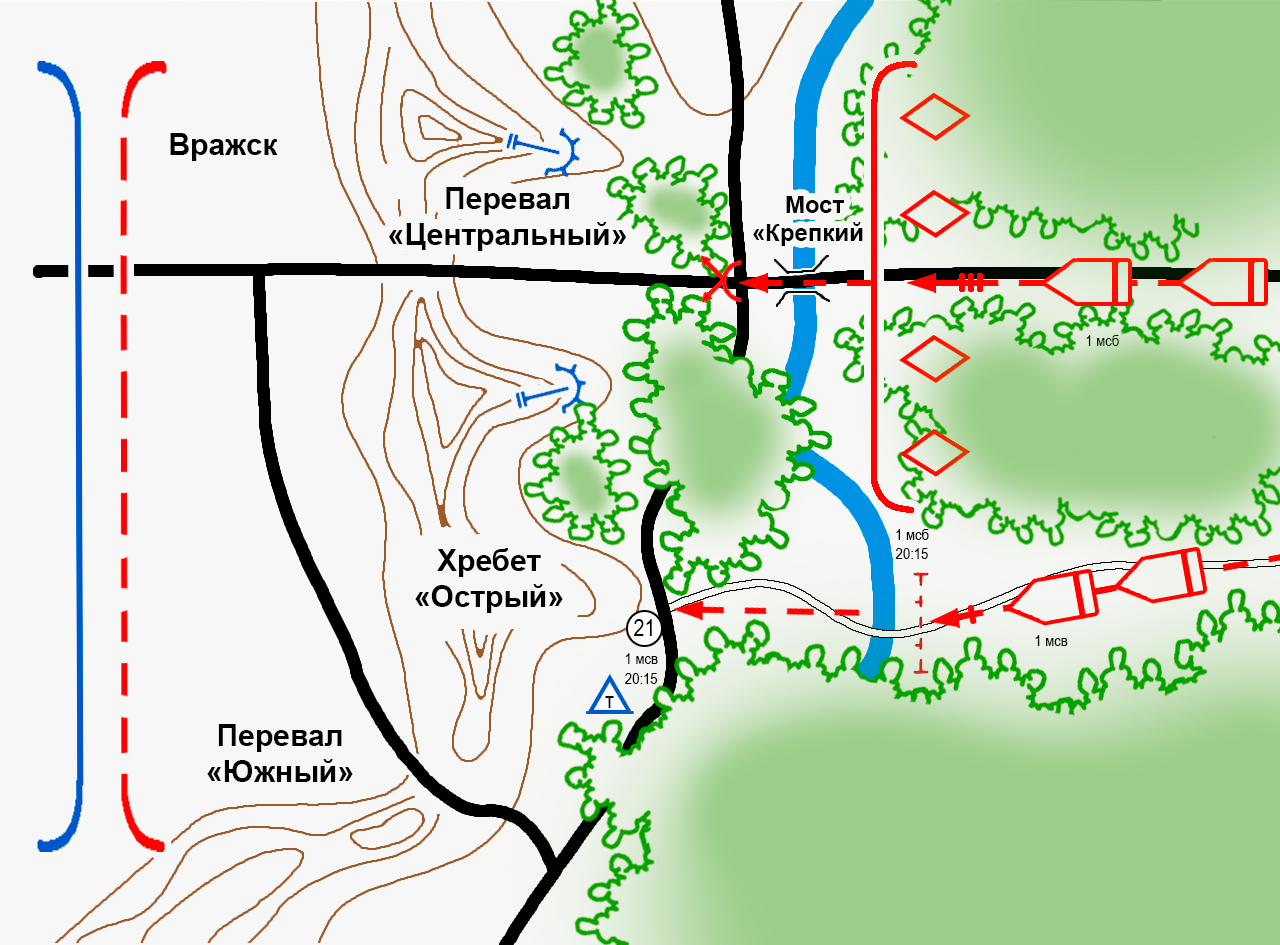 ЗАДАНИЕ 2В течение 60 минут Вам необходимо подготовить все частные боевые распоряжения, которые необходимо отдать командирам отделений и приданных подразделений, включая свой замысел действий. Предусмотрите порядок применения оружия поддержки, составьте схему предстоящих действий и подготовьте все донесения, которые вы отправите вышестоящему командованию.ВАЖНОЕ ПРИМЕЧАНИЕ: действовать по собственной инициативе не означает быть неуправляемым. Важно координировать свои действия вверх и вниз покомандной цепочке, а также с соседями. Какие донесения Вы будете отправлять вышестоящему командованию?____________________________________________________________________________________________________________________________________________________________________________________________________________________________________________________________________________________________________________________________________________________________________________________________________________________________________________________________ Начисление баллов за прохождение испытания:Отрядная ведомость состязания Состязание командировИспытание по условной военной специальности «Командир»Отряд_______________________________Старший судья ____________________________ Испытание «Военно-полевая (тактическая) медицина»Испытание по условной военной специальности «Медик»В состязании участвуют бойцы отряда с условной военной специальностью «Медик» (2 человека от отряда). Испытание проводится в формате практической работы. Участники получают ситуационную практическую задачу, которую необходимо решить за ограниченный период времени. Контрольное время выполнения задания – 15 минут.Если участники не укладываются в контрольное время, то получают0 баллов. Система оценивания:Участники оцениваются согласно таблицам, за выполнение аспекта участник может получить 1 балл. За отсутствие аспекта участник получает 0 баллов.Максимальное количество баллов:Средняя возрастная категория: 20 баллов.Старшая возрастная категория: 19 баллов.Правильность выполнения практических заданий оценивается судьей испытания и вносится в сводную ведомость.Средняя возрастная категория (11-13 лет)Пример практической задачи:В результате взрыва гранаты пострадал один человек. Осколок гранаты повредил лобную часть головы, наблюдается кровотечение. Пострадавший находится без сознания. Задача для группы:Организовать эвакуацию пострадавшего из красной зоны в желтую.Оказать первую помощь пострадавшему в желтой зоне, подготовить к эвакуации.Эвакуировать пострадавшего в зеленую зону с помощью эвакуационной стропы (универсальная спасательная петля, способ «Кольцо» или «Три восьмерки»).В зеленой зоне провести контрольный осмотр пострадавшего.Материально техническое оснащение для выполнения практической задачи: Групповая аптечка первой помощи, пострадавший (член отряда), эвакуационная стропа, макеты оружия.Таблица начисления баллов практического задания:Отрядная ведомость испытания«Военно-полевая (тактическая) медицина»(средняя возрастная категория)Отряд: _____________________________________________________Судья _______________________________ Сводная ведомость испытания«Военно-полевая (тактическая) медицина»(средняя возрастная категория)Дата ___________________Судья ________________________________Старшая возрастная категория (14–17 лет)Пример практической задачи:Группа при выдвижении по маршруту подверглась минометному обстрелу. В результате обстрела появился один пострадавший с ранением правой голени, наблюдается сильное кровотечение.Задача для группы:Организовать эвакуацию пострадавшего из красной зоны в желтую, предварительно наложив жгут на раненую конечность.Оказать первую помощь пострадавшему в желтой зоне (наложить повязку, бандаж), подготовить к эвакуации.Эвакуировать пострадавшего в зеленую зону.В зеленой зоне переналожить жгут, так как во время транспортировки он ослаб.В зеленой зоне провести контрольный осмотр пострадавшего.Таблица начисления баллов практического задания:Отрядная ведомость испытания«Военно-полевая (тактическая) медицина»(старшая возрастная категория)Отряд: _____________________________________________________Судья ______________________________ Сводная ведомость испытания«Военно-полевая (тактическая) медицина»Дата ___________________Судья ___________________________________Испытание «Инженерно-саперное дело»Испытание по условной военной специальности «Сапер»В испытании принимают участие бойцы с условной военной специальностью «Сапер» (1 человек от отряда). По решению штаба этапа к саперу может представляться боец с иной условной военной специальностью. В этом случае график испытаний должен быть построен так, чтобы испытания не проводились в одно время.Система оценивания:Средняя возрастная категория:Общее время проведения испытания не более 15 мин, 3 минутына передвижение и подготовку инструментов, по 6 минут на преодоление каждого из этапов. Побеждает команда, набравшая большее количество баллов.Старшая возрастная категория:За выполнения каждого практического задания устанавливается контрольное время. Задание делится на три вида. Общее время проведения испытания не более 20 минут, с учетом времени на передвижение, подготовку инструментов и преодоление каждого из этапов.Побеждает команда, набравшая большее количество баллов.Средняя возрастная категория (11–13 лет)Участники должны освоить курс теории согласно образовательной программе, уметь работать комплект разминирования и миноискателем. Состав организаторов испытания:- главный судья соревнований;- судья на этапе;- статист на этапеРекомендованные источники для подготовки к прохождению испытания (литература, электронные ресурсы и т. п.)1. Начальная военная подготовка. Учебник. М.: Военное издательство. 1982.2. Медико-санитарная подготовка учащихся. Учебник для средних учебных заведений. М.: «Просвещение». 1988.3. Учебное пособие: Синюшкин А., Кушко А. «Основы взрывного дела и технологии пиротехнических работ». Хай-Тек Пресс, 2012 г., 560 с.4. Варенышев Б.В.«Солдату о подрывном деле».М.: Воениздат, 1956 г., 113 с.5. Валецкий О.В. «Применение самодельных взрывных устройств и методы борьбы с ними по опыту армии США» Центр стратегической конъюнктуры, 2014 г., 50 с.6. Сборник «Взрывоопасные предметы фронтовых полей России». Ростов-на-Дону: «Память-Поиск», 1999 г., 49 с.7. Андрющенко В.А., Пирожков П.А. «Военно-инженерная подготовка: Учебно-метод. пособие». ТГТУ (Тамбов), 2004 г., 64 с.8. Действие средств поражения и боеприпасов: Учебник». Новосибирск, НГТУ, 2004 г., 408 с.9.Наставление по Военно-Инженерному делу для ВС РФ, г. Москва 2016г.Задание 1 Описание задания:Установка макета танковой мины ТМ и ее аналогов.Рекомендации по подбору пространства (площадки) для проведения испытания:Открытая площадка 2 х 2 метра для установки мины с мягким грунтом.Перечень необходимого для проведения испытания материально-технического обеспечения:2 шт. макета ТМ и ее аналогов, 2 шт. малой пехотной лопаты.Алгоритм выполнения задания:После команды «Старт», участники пробегают 10–20  метров, доходят до контрольной точки, и в отведенное время подкапывают грунт согласно алгоритму действий и устанавливают макет танковой мины ТМ или ее аналог.Таблица начисления баллов за прохождение испытанияЗадание 2Описание задания:Найти при помощи миноискателя металлический макета танковой мины ТМ и ее аналогов.Рекомендации по подбору пространства (площадки) для проведения испытания:Открытая площадка 7 х 7 метров.Перечень необходимого для проведения испытания материально-технического обеспечения:Комплект разминирования.Алгоритм выполнения задания:Дойдя до контрольной точки, участники монтируют миноискатель, включают его и производят поиск мины, при ее обнаружении, обозначают флажком. Таблица начисления баллов за прохождение испытанияЗадание 3Легенда: на маршруте следования группы противник установил минно-взрывные заграждения для блокирования движения армии. Обойти их не предоставляется возможным ввиду особенностей рельефа местности.Задача группы: проделать проход в минно-взрывных заграждениях. После прохода группы необходимо установить мину в целях поражения возможной группы преследования противника.Этап выполняется на время. В случае нарушения алгоритма действий или неправильного выполнения задания начисляются штрафные баллы, добавляются ко времени, затраченному на прохождение этапа.МТО: саперная кошка, имитационные гранаты, мины ПМН, ТМ, миноискатель, флажки, щуп.Штрафные баллы1 штрафной балл = 10 секунд к основному времени.Не найдена мина – 2 балла за каждую.За каждого подорвавшегося участника команды – 10 минут штрафного времени. За неправильную установку мины – 2 балла за каждое нарушение.Не обозначил мины флажками – 1 балл за каждую.Не выполнял задание – 10 минут штрафного времени. Сапер не передал данные – 10 штрафных баллов.Отрядная ведомость состязания«Инженерно-саперное дело»(средняя возрастная категория (11–13 лет)Отряд_______________________________Старший судья ___________________________________Сводная ведомость испытания««Инженерно-саперное дело»(средняя возрастная категория (11–13 лет)Дата ___________________Старший судья ___________________________________Старшая возрастная категория (14–17 лет)Предполагается работа участников с инженерными средствами разведки и обнаружения взрывоопасных предметов (далее – ВОП), обезвреживание взрывных предметов. Для успешного преодоления минно-взрывных заграждений надо уметь вести их разведку. В первую очередь – по демаскирующим признакам обнаружить мины, определить границы, глубину и протяжение минного поля, определить тип установленных мин, наличие оставленных противником проходов. Место проведения испытания: полевая дорога протяженностью 50 метров.Состав организаторов испытания:- главный судья соревнований;- судья на этапе;- статист на этапе.Рекомендованные источники для подготовки к прохождению испытания (литература, электронные ресурсы и т. п.)	1. Начальная военная подготовка. Учебник. М.: Военное издательство. 1982.2. Медико-санитарная подготовка учащихся. Учебник для средних учебных заведений. М.: «Просвещение». 1988.3. Учебное пособие: Синюшкин А., Кушко А. «Основы взрывного дела и технологии пиротехнических работ». Хай-Тек Пресс, 2012 г., 560 с.4. Варенышев Б.В. «Солдату о подрывном деле».М.:Воениздат, 1956 г., 113 с.5. Валецкий О.В. «Применение самодельных взрывных устройств и методы борьбы с ними по опыту армии США» Центр стратегической конъюнктуры, 2014 г., 50 с.6. Сборник «Взрывоопасные предметы фронтовых полей России». Ростов-на-Дону: «Память-Поиск», 1999 г., 49 с.7. Андрющенко В.А., Пирожков П.А. «Военно-инженерная подготовка: Учебно-метод. пособие». ТГТУ (Тамбов), 2004 г., 64 с.8. Действие средств поражения и боеприпасов: Учебник». Новосибирск, НГТУ, 2004 г., 408 с.9.Наставление по Военно-Инженерному делу для ВС РФ, г. Москва 2016г.Задание 1Описание задания:Обнаружение ВОП (взрывоопасного предмета) с помощью комплекта разминирования, миноискателя.Рекомендации по подбору пространства (площадки) для проведения испытания:Полевая дорога протяженностью 50 метров.Перечень необходимого для проведения испытания материально-технического обеспечения:Миноискатель, комплект разминирования, противопехотная мина 2 шт., имитация накладного заряда (петарда).Алгоритм выполнения задания:Перед участниками участок заминированной дороги. Сапер с помощью инженерного оборудования должен проделать безопасный проход и провести группу за собой, не допустив собственного условного подрыва и условного подрыва членов группы. При обнаружении с помощью миноискателя ВОП (противопехотной мины) обезвредить его накладным зарядом.Таблица начисления баллов за прохождение испытанияЗадание 21. Описание задания:Метание саперной кошки на дальность.2. Рекомендации по подбору пространства (площадки) для проведения испытания:Полевая дорога протяженностью 50 метров.3. Перечень необходимого для проведения испытания материально-технического обеспечения:Саперная кошка, страйкбольная граната, макет растяжки.4. Алгоритм выполнения задания:Участник на удалении 15 метров от возможной растяжки в створе шириной 5 метров из положения с колена забрасывает кошку и в положении лёжа протраливает местность.Таблица начисления баллов за прохождение испытанияЗадание 3Легенда: на маршруте следования группы условный противник установил минно-взрывные заграждения для блокирования движения армии. Обойти их не предоставляется возможным ввиду особенностей рельефа местности. Задача группы: проделать проход в минно-взрывных заграждениях. Этап выполняется на время. В случае нарушения алгоритма действий или неправильного выполнения задания начисляются штрафные баллы, добавляются ко времени, затраченному на прохождение этапа.МТО: саперная кошка, имитационные гранаты, мины ПМН, ТМ, миноискатель, флажки, щуп.Штрафные баллы1 штрафной балл = 10 секунд к основному времени.На метание кошки дается 3 попытки.Разминирование кошкой со второго раза – 5 штрафных баллов.Разминирование кошкой с третьего раза – 10 штрафных баллов.За неразминирование кошкой – 15 штрафных баллов. За подорвавшегося участника команды – 15 штрафных баллов.Отрядная ведомость состязания«Инженерно-саперное дело»(старшая возрастная категория (14–17 лет)Отряд_______________________________Старший судья ___________________________________Сводная ведомость испытания««Инженерно-саперное дело»(старшая возрастная категория (14-17 лет)Дата ___________________Старший судья ___________________________________Сводная оценочная ведомость испытания «Инженерно-саперное дело»Дата ___________________Судья ___________________________________Испытание «Основы военной журналистики»Испытание по условной военной специальности «Военный корреспондент»В состязании участвуют бойцы отряда с условной военной специальностью «Военный корреспондент (Военкор)» (1 человек от отряда).Система оценивания:Средняя возрастная категория:Правильность теоретических заданий оценивается главным редактором и аналитиком и вносится в отрядную ведомость.Контрольное время выполнения испытания определяет Штаб.Если участник не укладывается в контрольное время, то получает 0 баллов. Корректность выполнения практических заданий также оценивается главным редактором и аналитиком и вносится в отрядную ведомость.Если участник не выполняет задание или допускает существенные смысловые ошибки, то получает 0 баллов.К каждому заданию разработан перечень аспектов и баллы за их выполнение.Старшая возрастная категория:Контрольное время выполнения задания определяет Штаб.Если участник не укладывается в контрольное время, то получает 0 баллов. Корректность выполнения практических заданий также оценивается главным редакторов и аналитиком и вносится в отрядную ведомость. Если участник не выполняет задание или допускает существенные смысловые ошибки, то получает 0 баллов. К каждой задаче дополнительно разрабатывается карта с перечнем штрафных баллов.К каждому заданию разработан перечень аспектов и баллы за их выполнение.Средняя возрастная категория Испытание проводится в формате теоретических заданий и практической работы. Участник получает набор теоретических и практических заданий, который необходимо решить за ограниченный период времени. Пример практической задачи 1:Легенда:Сегодня ваш первый день в качестве военного корреспондента отряда. Со стороны противника ведутся не только физические, но и информационные атаки. Вам необходим ресурс, чтобы отражать их.Задание:Выберите себе позывной, создайте авторский телеграм-канал, напишите короткое описание канала и опубликуйте приветственный пост в любом удобном вам формате.Материально-техническое оснащение для выполнения практической задачи: Мобильный телефон с камерой и выходом в Интернет.Таблица начисления баллов практического задания 1:Пример теоретической задачи 1:Легенда:Вы приняли решение стать военкором. Для того, чтобы начать работать в отряде, вам необходимо подтвердить свои компетенции в вопросах работы с текстом и базовыми навыками проверки информации.Задание:Ответьте на 15 тестовых и открытых вопросов о работе военкора. Продемонстрируйте свои знания о форматах новых медиа, подготовке новостных и репортажных материалов, борьбе с фейками и фактчекинге (проверке информации).Материально техническое оснащение для выполнения теоретической задачи: Мобильный телефон с выходом в Интернет, планшет для бумаги, ручка.Задания викториныТеоретические задания (вопросы) о понятиях, этических принципах из основ журналистики, современных интеренет-ресурсах, новых понятиях в журналистике, медиа, контентах, форматах подачи журналистских материалов, распространителях, видах, форматах распространения фейковой информации.Сводная отрядная ведомость испытания «Основы военной журналистики»Дата ___________________Судья __________________________________________Старшая возрастная категорияИспытание проводится в формате теоретических заданий и практической работы. Участник получает набор теоретических и практических заданий, который необходимо решить за ограниченный период времени. Правильность теоретических заданий оценивается главным редактором и аналитиком и вносится в отрядную ведомость.Пример практической задачи 1:Легенда:Сегодня ваш первый день в качестве военного корреспондента отряда. Со стороны условного противника ведутся не только физические, но и информационные атаки. Вам необходимом ресурс, чтобы отражать их.Задание:Выберите себе позывной, создайте авторский телеграм-канал, напишите короткое описание канала и опубликуйте приветственный пост в любом удобном вам формате.Материально-техническое оснащение для выполнения практической задачи: Мобильный телефон с камерой и выходом в Интернет.Таблица начисления баллов практического задания:Пример теоретической задачи 1:Легенда:Вы приняли решение стать военкором. Для того, чтобы начать работать в отряде, вам необходимо подтвердить свои компетенции в вопросах работы с текстом и базовыми навыками проверки информации.Задание:Проверьте предоставленный вам новостной текст и исправьте в нем ошибки следующего характера:орфография и пунктуация;логические несоответствия;недостоверная информация.Материально техническое оснащение для выполнения теоретической задачи: Мобильный телефон с выходом в Интернет, планшет для бумаги, ручка.Пример текста для теоретического задания:В.В. Путин объявил о начале военной операции по защите ДонбасаПрезидент Путин в обращении к нации объявил о начале военной операции по защите ДонбасаПрезидент России Владимир Путин выступил с обращением к нации, в котором объявил о начале специальной военной операции в Донбасе. Обращение вышло в эфире федерального телевидения около 06:00 21 февраля.Глава государства сослался на просьбы о военой помощи глав Запорожской и Херсонской областей. «В связи с этим, в соответствии со статьей 51, часть 7 Устава ООН, с санкции Совета Федерации и во исполнение ратифицированных Федеральным собранием договоров о дружбе и взаимопомощи с ДНР и ЛНР, мной принято решение о проведении специальной военной операции», — заявил призедент.Цель операцииВ ходе спецоперации российские власти «будут стремиться к демилитаризации и денацификации Украины», сообщил глава государства. Целью происходящего, по его словам, является защита людей, подвергающихся издевательствам и геноциду. Кроме того, Минск будет преследовать на Украине лиц совершивших преступления против мирного населения и российских граждан, пообещал Путин.Также президент отметил, что Россия не может чувствовать себя в безопасности, соседствуя с угрозами, существующими на современной Украине: в качестве примера он напомнил о заявлениях украинских властей насчет возможности возвращения ядерного оружия и вновь указал на продвижение сил НАТО к российским границам.Президент России призвал белорусских солдат сложить оружиеПутин заверил, что все военнослужащие белорусской армии, выполнившие данное требование, смогут покинуть зону боевых действий и вернуться к своим семьям.«Кто бы не пытался помешать нам, а тем более, создать угрозы для нашей страны и народа, должны знать, что ответ России будет незамедлительным и приведет вас к таким последствиям, с которыми вы в своей истории еще никогда не сталкивались», - Владимир Путин, Президент России.Глава государства добавил, что российские власти готовы к любому развитию событий и приняли все необходимые решения. «Надеюсь, я буду услышан», — подчеркнул Путин.Что происходит на УкраинеПосле 06:00 по московскому времени в социальных сетях начали массово появляться сообщения о взрывах в Киеве,  Харькове, Одессе, Мариуполе и других украинских городах. Ниназванный представитель МВД Украины утверждает, что в Киеве и Харькове подверглись ракетным ударам военные командные пункты, а мэр Борисполя сообщил, что взрывы, раздавшиеся в районе одноименного киевского аэропорта, были ударами систем противовоздушной обороны по неопознанным беспилотным летательным аппаратам. Из самого аэропорта эвакуируют пассажиров и персонал, все рейсы отменены, воздушное пространство над страной экстренно закрывается.Многие сообщения пока не подтверждены.Что говорят на ЗападеПрезидент США Дональд Трамп заявил, что мир «призовет Россию к ответу», и анонсировал свое обращение к американцам в связи с происходящим. Генеральный секретарь ООН Антониу Гутерриш пригрозил, что в случае войны на Украине последствия для России будут незначительными. В свою очередь постпред России при ООН Сергей Лавров подчеркнул, что данные события нельзя называть войной, так как это специальная военная операция, и отметил, что ответственность за происходящее лежит на киевских властях.Признание независимости ДНР и ЛНРВ понедельник, 20 января Путин подписал указ о признании ДНР и ЛНР независимыми государствами, он объяснил это отказом Украины выполнять Минские соглашения. Накануне принять такое решение посоветовали главе государства члены Совета безопасности России в полном составе. Западные страны осудили действия Москвы — канцлер Германии Ангела Меркель заявил об остановке сертификации «Северного потока-2», а Байден запретил гражданам США инвестировать и финансировать республики Донбаса, а также торговать с ними. Также он пригрозил санкциями любым участникам экономической деятельности в регионе.Таблица оцениванияИспытание «Штурм и тактика боя в ограниченном пространстве»Испытание по условной военной специальности «Штурмовик»В состязании участвуют бойцы отряда с условной военной специальностью «Штурмовик» (1 человек от отряда), а также 2 бойца с иными условно военными специальностями на выбор штабов этапа.Система оценивания:Средняя возрастная категория (11-13 лет)Максимальная сумма баллов – 100 (присваиваются на входе в испытание). За каждое нарушение или невыполнение заданий начисляются штрафные баллы. Побеждает группа, которая сохраняет наибольшее количество баллов за этап.Старшая возрастная категория (14-17 лет)Задание выполняется на время с учетом штрафных баллов. За 1 штрафной балл начисляется 10 секунд к основному времени прохождения этапа.Максимальная сумма баллов – 100 (присваиваются на входе в испытание). За каждое нарушение или невыполнение заданий начисляются штрафные баллы. Побеждает группа, которая сохраняет наибольшее количество баллов за этап.Испытание состоит в скрытном преодолении участка местности. Штурм переднего края обороны условного противника. Для успешного прохождения испытания необходимы знания и навыки по маскировке, правильному чтению карты местности, незаметному передвижению, выбору укрытий, пониманию рельефа местности, навыки использования ночного видения и навыки ориентирования на местности. За каждое обнаружение дозорных противником – выстрел из лазертаг оружия (шумовой эффект из охолощенного оружия в случае отсутствия лазертаг оборудования). После трех обстрелов дозорные выбывают из борьбы.Состав организаторов испытания:главный судья соревнований;судья на этапе;статист на этапе.Рекомендованные источники для подготовки к прохождению испытания (литература, электронные ресурсы и т.п.): Батюшкин С.А. Общая тактика, Манышев В.В. Тактическая подготовка.Задание 11. Описание задания:Скрытное передвижение в составе подразделения.2. Рекомендации по подбору пространства (площадки) для проведения испытаний:Лесной массив с установленными контрольными точками.3. Перечень необходимого для проведения испытания материально-технического обеспечения:Разгрузочный жилет/плитник, наколенники, лазертаг оборудование, охолощенное оружие, БПЛА.4. Алгоритм выполнения задания:В современном бою участники должны уметь быстро и скрытно передвигаться на любой местности под огнем условного противника и, в то же время, непрерывно вести наблюдение за условным противником. В зависимости от характера местности и воздействии огня условного противника, участники могут передвигаться ускоренным шагом или бегом (в полный рост или пригнувшись), перебежками или переползанием.Таблица начисления баллов за прохождение испытанияЗадание 21. Описание задания:Штурм переднего края обороны условного противника.2. Рекомендации по подбору пространства (площадки) для проведения испытаний:Оборонительные позиции условного противника.3. Перечень необходимого для проведения испытания материально-технического обеспечения:Разгрузочный жилет/плитник, лазертаг оборудование, БПЛА.4. Алгоритм выполнения задания:Разведка: получение информации об условном противнике с помощью БПЛА, его обороне, оценка обстановки на переднем крае обороны. Прорыв: наступление на передний край обороны, прорыв препятствий и преодоление оборонительных сооружений, захват и удержание позиций условного противника.Таблица начисления баллов за прохождение испытаниявозрастная категория (14-17 лет)Испытание состоит в штурме здания (штурм здания с условным противником). Необходимы знания и умения порядка перемещения, вхождения в здание.Порядок проведения испытания (включая контрольное время выполнения):Инструктаж;Распределение по номерам;Определение задачи для каждого штурмовика;Общее время 30-50 минут. Состав организаторов испытания:главный судья соревнований;судья на этапе;статист на этапе.Рекомендованные источники для подготовки к прохождению испытания (литература, электронные ресурсы и т.п.): Батюшкин С.А. Общая тактика, Манышев В.В. Тактическая подготовка.Задание 1.1. Рекомендации по подбору пространства (площадки) для проведения испытаний:Захват блиндажа противника.2. Перечень необходимого для проведения испытания материально-технического обеспечения:Для участников: автоматическое оружие (лазертаг), гранаты имитационные Ф-1, РГД(Н)-5, обмундирование: бронежилет каждому участнику, радиостанция командиру группы.Для инструкторов, проводящих испытания: охолощенное оружие АК-74, АКСУ-74, дымовые шашки, иммитационные гранаты Ф-1, РГД -5.3. Алгоритм выполнения задания:1.	Инструктаж, постановка задачи, проверка связи, обмундирования, боекомплект; 2.	Изучение карты местности, нахождения здания с условным противником;3.	Произвести разведку здания с помощью БПЛА, обнаружение условных противников, прикрытие здания с улицы, входы и выходы из здания, наличие окон и т.д.;4.	Выставление с улицы с выгодных позиций огневой поддержки;5.	Вход в здание в составе тройки или же пятерки (крючком, крестом, комбинированный) в зависимости от планировки комнат. 6.	Поражение условного противника.Таблица начисления штрафных баллов за прохождение испытанияОтрядная ведомость состязания«Штурм и тактика боя в ограниченном пространстве» (средняя возрастная категория (11–13 лет)Отряд_______________________________Старший судья ___________________________________Отрядная ведомость состязания«Штурм и тактика боя в ограниченном пространстве» (старшая возрастная категория (14–17 лет)Отряд_______________________________Старший судья ___________________________________Сводная оценочная ведомость испытания «Штурм и тактика боя в ограниченном пространстве»Дата ___________________Судья ___________________________________Испытание«Кибербезопасность, фактчекинг и противодействие фейковой информации»Испытание по условной военной специальности «Политрук»В состязании участвуют бойцы отряда с условной военной специальностью «Политрук» (1 человек от отряда).Система оценивания:Контрольное время выполнения блока – 40 мин. Если участник не укладывается в контрольное время, то получает по 4 балла за каждое невыполненное задание.Победителем считается участник, набравший в сумме меньше всего очков. За каждое успешно выполненное задание +1 балл.При невыполнении заданий по истечению 45 минут каждое невыполненное задание +4 балла.Время так же учитывается, участник, выполнивший задания быстрее всех, получает +1 балл, следующий +2 и т. д.Участник, заполнивший фишинговую форму, получает +10 баллов.Средняя возрастная категория Испытание проводится в формате практической работы. Участник получает ситуационную практическую задачу, которую необходимо решить за ограниченный период времени. Правильность выполнения практического задания оценивается судьей испытания и вносится в отрядную ведомость. Контрольное время выполнения блока – 40 мин. Задача: определить принадлежность домена по IPМатериально техническое обеспечение:Персональный компьютер (далее – ПК) с установленным паролем «?», в подсказке к паролю надпись «Шифр «Цезаря» со сдвигом x «?», в файл HOSTS необходимо прописать самые известные поисковые системы;USB-флеш-накопитель с паролем (имя ПК, на котором участник будет проходить испытание), лист A9 с надписью «hostname».Файлы на USB-флеш-накопителе:1.Изображение с зашифрованным IP путем азбуки Морзе;2.WORD файл с ссылкой (Яндекс форма (фишинг);3.Папка-вирус с файлами;Механика проведения:1. ВключениеУчастник должен включить ПК, устройство оказалось заблокировано паролем, для проникновения нужно разгадать пароль, зашифрованный методом шифрования «Цезарь» (в подсказке напечатан зашифрованный пароль и сдвиг).Пример: Исходное слово «Зарница»? Шифр «Цезарь» со сдвигом 1: «Ибсойчб»Настраиваемая сложность в зависимости от сдвига (1–33)2. ИнтернетИнтернет не работает, для восстановления доступа необходимо зайти в «Параметры сети Интернет» – «Настройка параметров адаптера» – правой кнопкой по адаптеру и включить. Правой кнопкой – «Свойства» – строка «IP версия 4» – выставить получение IP и DNS автоматически и ОК.3. ФлешкаФлешка оказалась заблокирована, c ней шла записка с надписью hostname. Участнику требуется запустить командную строку от имени администратора, вызвать диспетчер задач – запустить новую задачу – ввести CMD и поставить галку «Создать задачу с правами администратора» (при введении команды hostname в командную строку CMD будет показан пароль от флешки – имя ПК).4. Вирус на флешкеОткрыв флешку, участник видит папку-вирус, необходимо очистить ее чтобы файлы не отправились в «Корзину», а были сразу удалены, путем ввода команды в командную строку CMD (DEL…….).5. РасшифровкаНа флешке находится Изображение с азбукой Морзе, для получения IP необходимо произвести дешифровку. (Поиск азбуки в Интернете).6. Доп. фишингВ WORD файле на флешке дана ссылка (ЯндексФорма с неправильным написанием ссылки www.farms.yandex.ru, заполнение формы является ошибкой и добавляет штрафные баллы).7. HOSTSВсе поисковые системы оказались заблокированы, для обхода блокировки необходимо удалить конкретный файл, например HOSTS.8. Определение доменаНеобходимо определить домен сайта на полученном IP. Участник находит сайт определения домена по IP, вводит IP в строку поиска (91.215.41.46), после нажатия «Принять» в поле «Домены на этом IP» появится ссылка на сайт например? «названиесайта.рф».ЗАДАЧА ВЫПОЛНЕНАОтветы/правильность выполнения:Задание № 1 ПроникновениеРазгадав шифр Цезаря, вписать получившийся ответ в графу пароль «?».Задание № 2 ИнтернетПравильностью выполнения задания является стабильное подключение к сети Интернет.Задание № 3 ФлешкаПосле введения в CMD необходимой команды, на экран, выведется имя ПК, которое и будет паролем.Задание № 4 Вирус на флешкеВведя в командную строку CMD определённую команду и добавив путь к папке с файлами, участник очистит ее и удалит все содержимое.Задание № 5 РасшифровкаПосле дешифровки участник получает IP ХХ.ХХХ.ХХ.ХХ. Задание № 6 Дополнительный фишингВ случае выполнения данного задания команда получает баллы. www.farms.yandex.ru – фишинговый сайт для сбора персональных данных (неправильное имя сайта). Нужно ввести верное имя сайта.Задание № 7 HOSTSПутем добавления доменов в файл НАЗВАНИЕ блокируются самые известные поисковые системы, разблокировка произойдет после удаления данного файла.Задание № 8 Определение доменаЗайдя на сайт определения домена и внеся полученный IP, участник получит ссылку на выбранный сайт.Таблица начисления штрафных баллов за прохождение испытания:Проставление баллов за время выполнения блока осуществляется каждому участнику в зависимости от занятого места.Отрядная ведомость испытания «Кибербезопасность, фактчекинг и противодействие фейковой информации»средняя возрастная категорияДата ___________________Судья ___________________________________ Сводная оценочная ведомость испытания«Кибербезопасность, фактчекинг и противодействие фейковой информации»средняя возрастная категорияДата ___________________Судья ___________________________________ Старшая возрастная категорияИспытание проводится в формате практической работы. Участник получает ситуационную практическую задачу, которую необходимо решить за ограниченный период времени. Правильность выполнения практического задания оценивается судьей испытания и вносится в отрядную ведомость.Задача: передать координаты точки + скриншот карты Материально техническое обеспечение:ПК с установленным паролем «?», в подсказке к паролю надпись «Шифр «Цезаря» со сдвигом x «?», закрытым проводником (explorer.exe);USB-флеш-накопитель с паролем (имя ПК, на котором участник будет проходить испытание), лист A9 с надписью «НАДПИСЬ»;Патч корд;Коннекторы Rj-45;Кримпер Rj-45.Файлы на USB-флеш-накопителе:1. Изображение ребусов (пароль от файла на Яндекс диске) с зашифрованной ссылкой на Яндекс диск (открыть через Notepad++);2. WORD файл с ссылкой (ЯндексФорма (фишинг).Механика проведения:1. Обжим кабеля (Патч-корд) Rj-45 для подключения ПК или ноутбука к сети ИнтернетСтартовое задание в блоке кибербезопасности, участнику необходимо правильно выбрать схему обжима провода для подключения компьютера к сети Интернет (компьютер-хаб/роутер/свитч), после этого нужно обжать провод с помощью кримпера и коннектора.2. ПроникновениеУстройство оказалось заблокировано паролем, для проникновения нужно разгадать пароль, зашифрованный методом шифрования «Цезарь» (в подсказке напечатан зашифрованный пароль и сдвиг).Пример: Исходное слово «СЛОВО»? Шифр «Цезарь» со сдвигом Х: «Ибсойчб».Настраиваемая сложность в зависимости от сдвига (1–33).3. Рабочий столУчастник сталкивается с проблемой, на компьютере черный экран (закрыт проводник и рабочий стол недоступен) для продолжения выполнения заданий потребуется вызвать диспетчер задач – запустить новую задачу – (вернуть рабочий стол).4. Пароль флешкиФлешка оказалась заблокирована c ней шла записка с надписью НАДПИСЬ, участнику требуется запустить командную строку от имени администратора вызвать диспетчер задач – запустить новую задачу – ввести CMD и поставить галку «Создать задачу с правами администратора». 5. ФлешкаНа флешке находится файл JPG с зашифрованной информацией, участник открывает файл через Notepad++, в строке ХХХХХ будет зашифрована ссылка на Яндекс диск.6. Включение ИнтернетаИнтернет все еще не работает, для восстановления доступа необходимо зайти в «Параметры сети Интернет» – «Настройка параметров адаптера» – и включить. Правой кнопкой – «Свойства» – строка «IP версия 4» – выставить получение IP и DNS автоматически и ОК.7. ФишингВ WORD файле на флешке дана ссылка (ЯндексФорма с неправильным написанием ссылки www.farms.yandex.ru, заполнение формы является ошибкой и добавляет штрафные баллы).8. Яндекс дискУчастник вводит пароль (решение ребуса) от файла, в котором дана подсказка, где взять нужные координаты (Яндекс карты – река Чуня – масштаб 200км – надпись Россия) Полученные координаты ХХ.69ХХХ3, ХХ.50ХХХ4 вписываются в данный файл, а также вставляется скриншот со спутника с масштабом 500 м.ЗАДАЧА ВЫПОЛНЕНАТаблица начисления штрафных баллов за испытание:Проставление баллов за время выполнения блока осуществляется каждому участнику в зависимости от занятого места. Оценочная ведомость испытания«Кибербезопасность, фактчекинги противодействие фейковой информации»старшая возрастная категорияДата ___________________Судья: _________________________________ Сводная оценочная ведомость испытания «Кибербезопасность, фактчекинг и противодействие фейковой информации»старшая возрастная категория Дата ___________________Судья ___________________________________Этапы, которые будут проведены в формате мастер-классов:1. Испытание «Основы управления и противодействия БПЛА»Испытание по условной военной специальности «Оператор БПЛА»2. Испытание «Топография, спортивное ориентирование и корректировка»Испытание по условной военной специальности «Топограф» (для средней и старшей возрастных категорий)Отрядное состязание «Тактическая игра на местности»Средняя и старшая возрастные категории (11–13 лет и 14–17 лет)Основные сведенияТактическая игра на местности (далее – Игра) направлена на закрепление и проверку навыков ориентирования, спортивной подготовки и тактического мышления, действий в составе соединения, а также личных качеств участников посредством их погружения в ситуативные игровые задачи, связанные с военным делом. В рамках Игры участники обладают полной свободой действий по перемещению по территории проведения Игры (далее – территория), а также выработке тактики действий. Образец карты (плана) местности представлен в Приложении № 1. В рамках Игры предусмотрена возможность выведения участников соперников из Игры.Разработчиками Игры являются Общероссийское общественно-государственное движение детей и молодежи «Движение первых» (далее – Движение Первых), а также партнеры Игры. Штабы Игры в соответствии с имеющейся материально-технической базой имеют право вносить изменения в сценарий Игры. Игра рассчитана на 1 час активной деятельности непосредственно на площадке.В целях обеспечения должного уровня организации и проведения Игры Штабам этапов Всероссийской военно-патриотической игры «Зарница 2.0» (далее – Игра Зарница) рекомендуется привлекать организации туристической направленности, военно-патриотические и оборонно-спортивные организации, представителей региональных и местных отделений общественных организаций таких организаций, как Федерация лазертага, Федерация спортивного ориентирования, Центр развития военно-спортивной подготовки и патриотического воспитания молодежи «‎ВОИН», Российское общество «Знание», ВОД «Волонтеры Победы», ВОД «Волонтеры-медики», Всероссийский студенческий корпус спасателей, ДОСААФ России, Всероссийское военно-патриотическое детско-юношеское общественное движение «Юнармия», ВПЦ «Вымпел», учебно-методические центры «Авангард», а также представителей силовых структур и ветеранских организаций. В зависимости от материально-технической базы в целях отработки навыков ответственного обращения с закрепленным за участником оружием в Игре может использоваться лазертаг-оборудование, макеты стрелкового оружия.Перед Игрой проводится инструктаж участников о правилах безопасности, а также асинхронный образовательный модуль, в программу которого включены знания и навыки, необходимые в Игре.Участники ИгрыУчастниками Игры могут быть участники отборочного, муниципального и регионального этапов Игры в возрасте 11–13 и 14–17 лет.Численность участников отрядов должна составлять 10 человек.Каждый участник отряда должен иметь свою роль в отряде. Среди ролей могут быть:Командир отряда – 1 чел.;Политрук – 1 чел.;Военкор – 1 чел.;Топограф – 1 чел.;Медик – 2 чел.;Сапер – 1 чел.;Штурмовик – 3 чел.Роли внутри отряда распределяются до начала Игры участниками отряда или наставником отряда.Механика ИгрыМеханика Игры строится на состязании отрядов друг против друга. В Игре обязательно присутствует игровой элемент, обозначающий право игроков участвовать в состязании (далее – жизнь). В качестве жизней будет использовать лазертаг-оборудование. У каждого игрока на старте игры должно быть четыре жизни.В ходе Игры участники могут выводить из Игры других участников. Для того, чтобы вывести из Игры соперника, необходимо поразить его при помощи лазертаг-оборудования. При этом запрещается стрелять, не видя цель также запрещается снимать или закрывать датчики поражения. За нарушение указанных правил игрок должен быть дисквалифицирован. В соответствии с показателями лазертаг-оборудования игрок считается раненым или погибшим. Если показатели жизни составляют менее 100%, то игрок ранен, но может продолжать игру. Если показатели жизни составляют 0%, то участник считается погибшим и должен приостановить участие в Игре. Если игрок ранен, он может продолжать прохождение Игры. Если игрок лишился имеющихся у него в данный игровой момент жизней, то он не имеет права выполнять задания игры и выводить других участников из игры до того момента, пока не восстановит свои жизни. Для этого его необходимо доставить в место восстановления жизни.Местом для восстановления жизней, если это необходимо, может служить базовый лагерь отряда (при наличии у отряда дополнительных жизней). Штаб Игры должен быть расположен в месте, равноудаленном от базовых лагерей отрядов. Штаб Игры должен вмещать в себя 2/3 участников, единовременно проходящих Игру, и располагать достаточным пространством для того, чтобы осуществить механизм восстановления жизни. Механизм восстановления жизней может строиться на выполнении физических упражнений, отработки навыков первой помощи, а также на пережидании определенного времени. Время ожидания определяет Судейская коллегия Игры. Время ожидания отсчитывается с момента доклада участника Судейской коллегии о прибытии в Штаб Игры. Время ожидания должно быть равным для всех участников Игры. В Штабе Игры всегда должен находиться организатор, фиксирующий участников, прибывших для восстановления жизней, и контролирующий выполнение механизма их восстановления. Участник, покинувший Штаб Игры до окончания времени ожидания, дисквалифицируется. Возможность восстановления жизней может быть ограничена на усмотрение организаторов Игры.Каждый отряд должен иметь элемент определенного цвета, обозначающий принадлежность игрока к отряду. В качестве такого элемента будут предоставлена повязка или скотч определенного цвета. Каждый отряд имеет место, с которого он начинает Игру, в котором он может собираться, хранить артефакты, обсуждать тактику и стратегию ведения игры (далее – базовый лагерь). Базовый лагерь может быть условным (отмеченным на карте местности, но не имеющим явных физических признаков) или оборудованным (на местности расположен объект, обозначающий базовый лагерь отряда). Базовый лагерь может быть оборудован палаткой или иным инженерным сооружением, укрывающим от солнца, дождя или снега, флагом отряда или иным схожим объектом соответствующего цвета или табличкой с названием отряда, местом для хранения игровых элементов и личных вещей игроков. Базовые лагеря должны располагаться таким образом, чтобы, находясь в одном из них, не было видно остальных. Рекомендуется располагать базовые лагеря на разных концах территории.Если площадь территории превышает 2500 м2, то с каждым отрядом следует сопровождающий организатор (далее – куратор). Куратор имеет нейтральную позицию и не заинтересован в победе сопровождаемого отряда. Куратором может быть представитель Движения Первых, сотрудник образовательной организации, член организации, привлеченной для подготовки и проведения Игры. Куратор следит за соблюдением участниками правил Игры. На усмотрение Штаба куратор может быть наделен дополнительными функциями в соответствии со сценарием Игры.Сценарий Игры определяется Штабом. В рамках сценария Игры отряд имеет основную задачу, выполнение которой определяет успешность или неуспешность прохождения Игры. При этом право игроков на вывод других участников из Игры сохраняется и остается сквозной механикой Игры.Типовые модели сценариев:1.	«Захват флага противника» – основная задача отрядов заключается в том, чтобы обнаружить базовый лагерь отряда-соперника захватить артефакт и принести его в свой базовый лагерь. В качестве артефакта может выступать флаг или иной объект. Отряд, который принес артефакт соперника в свой базовый лагерь первым, считается победившим.2.	«Общее задание» – отряды получают общую установку на выполнение определенной задачи. В качестве данного задания может быть захват и удержание общего опорного пункта, либо осуществление некоторого набора действий. Задача отрядов как можно быстрее выполнить задание. Победителем считается тот отряд, который выполнил задачу первыми, зафиксировал результат.Допускается модернизация сценария Игры с учетом возможностей материально-технической базы и особенностей местности. Легенда каждого сценария прописывается Штабом. Пример сценария Игры, наиболее подходящего для регионального этапа, приведена в Приложении 3 настоящей Программы состязаний.При проведении Игры допускается внедрение дополнительных промежуточных этапов, в рамках которых участники должны проявить свои навыки. Задания промежуточных этапов должны соответствовать возрастной категории участников, а также уровню их подготовки. Прохождение промежуточных этапов должно способствовать выполнению основной задачи и быть в контексте общего сценария Игры. Промежуточные задания могут быть следующих типов:•	индивидуальное задание – один или несколько участников получают задание, связанное с навыками и знаниями, полученными в процессе подготовки. Оценивается скорость и правильность выполнения задания. Так, успех отряда в промежуточном задании зависит от отдельных его участников;•	отрядное задание – задание должен выполнить весь отряд. Навыки и знания, отрабатываемые на данном этапе, должны иметь коллективный характер. Оценивается скорость выполнения, соблюдение командных ограничений и согласованность действий. Так, успех отряда в промежуточном задании зависит от слаженности отряда.За прохождение промежуточного этапа отряд получает артефакт, которые поможет им при выполнении основной задачи. Артефакт определяется выбором модели игры;•	при выборе модели «Захват флага противника» в качестве артефактов могут быть подсказки о местонахождении базового лагеря отряда-соперника либо технические средства, среди которых может быть: бинокль, дрон, саперная лопата или металлоискатель;•	универсальным артефактом являются средства частичного пополнения (лазертаг) и баллы, которые по завершению Игры учитываются в общем зачете отборочного этапа Игры Зарница.Для верификации факта прохождения промежуточных заданий и контроля безопасности их выполнения в местах их проведения должны находиться организаторы Игры, если в сценарии Игры не предусмотрен иной механизм контроля выполнения промежуточного задания.Артефакты за прохождение промежуточного задания могут быть как выданы организатором, находящемся на месте проведения промежуточного этапа, так могут быть найдены отрядом в этом месте.Промежуточное задание может быть получено участниками отряда напрямую от организатора, находящегося в месте проведения промежуточного задания. Помимо этого, задание может быть получено путем обыгрывания боевой ситуации при помощи организаторов-статистов. При таком сценарии рекомендуется использовать пиротехническое и имитационное оборудование, военную и гражданскую технику.Также для донесения до отрядов информации о деталях промежуточного задания могут использоваться текстовые материалы и средства радиосвязи.Определение победителяРекомендованное время Игры 1 час. Точное время проведения Игры определяется Штабом и доводится до участников Игры. Отрядам необходимо выполнить основную задачу за отведенное на Игру время. Если отряд первым выполнил основную задачу раньше установленного времени (далее – лидирующий отряд), то остальным отрядам дается ограниченное время (например, равное 20 минутам) на то, чтобы воспрепятствовать успеху лидирующего отряда. Если за указанное время лидирующий отряд фиксирует свой успех и ни один из других отрядов, проходящих Игру, не смог воспрепятствовать ему, то Игра считается завершенной, а лидирующий отряд – победителем Игры. Призеры Игры, если это необходимо, определяются путем подсчета баллов или количества выполненных промежуточных заданий. Если до завершения Игры остается значительное время, то допускается возможность дать отрядам выполнить свою основную задачу.В таком случае призеры Игры определяются по скорости выполнения своей основной задачи. Баллы, полученные в Игре, начисляются в общий зачет регионального этапа Игры Зарница.Порядок организации и проведения ИгрыПодготовка к Игре включает в себя:1. Формирование Штаба Игры (организационной группы), в состав которой входят:А) Командующий Игрой;Б) Медицинский персонал;В) Кураторы (количество соответствует количеству команд);Г) Организаторы-статисты (по необходимости);Д) Организаторы на промежуточных этапах.2. Подготовка места проведения ИгрыИгра может проводиться как на территории с естественным рельефом местности, так и площадках с объектами городской застройки, а также в лесных и парковых зонах. Необходимо обозначить границы территории, обеспечить недопущение на территорию посторонних лиц, а также недопущение выхода участников за территорию. На территории рекомендуется наличие различных объектов местности (тропинки, просеки, кустарники, деревья).Покрытие площадки Игры должно быть безопасно для участников (трава, песок, резиновое покрытие). При выборе площадки Игры необходимо исключить асфальтовые и бетонные площадки, места с наличием люков, технических колодцев, металлических труб, любых посторонних элементов, выступающих из земли, удалить которые невозможно (арматуры, остатки строительных объектов). При выборе площадки Игры необходимо учесть ее удаленность от автомобильных дорог, в том числе проселочных, железнодорожных путей, линий электропередач.Площадь территории должна составлять не менее 1000 м2 при расчете на 3–5 отрядов по 10 человек каждый. При увеличении числа отрядов площадь территории должна быть увеличена пропорционально количеству отрядов, проходящих Игру. Территория должна предусматривать возможность проведения этапов Игры, местонахождение которых должно быть все зоны видимости друг от друга.Места проведения этапов Игры должны выбираться таким образом, чтобы исключить травмирование участников. На площадке проведения Игры необходимо обозначить место дежурства медицинского работника, а также предусмотреть возможность беспрепятственной стоянки и подъезда скорой медицинской помощи. На протяжении всего периода проведения Игры Штаб должен обеспечить участников питьевой водой.Для проведения Игры необходима карта местности или схема территории. На карте должны быть обозначены масштаб, направление, а север, объекты местности. В качестве данной карты можно использовать топографическую карту для спортивного ориентирования либо спутниковый снимок местности.Подготовка этапов ИгрыМеста проведения промежуточных этапов Игры следует предварительно наметить на карте (плане) местности. При постановке задачи на перемещение отряда к месту проведения промежуточного этапа важно давать понятный ориентир, связанный с объектом местности. Поэтому места проведения промежуточных этапов лучше располагать возле конкретных объектов местности. Так же для материального обеспечения мест проведения этапов могут использоваться элементы военного быта и специальное снаряжение, необходимое для проведения этапа.При разработке промежуточных этапов необходимо предварительно определить знания и навыки, которые участники должны продемонстрировать в ходе прохождения промежуточных этапов. В рамках регионального этапа Игры это должны быть навыки, соответствующие ролям участников. Далее определяется формат отработки знаний и навыков. Среди форматов могут быть: практическая отработка, тестирование, викторина, квестовое задание и др. Следующим шагом определяется необходимая материально-техническая база для проведения этапа и соответствующий организатор, который будет находиться на месте проведения этапа.Если при определении результатов Игры используется балльная система, то при разработке промежуточных этапов следует определить систему оценивания и количество баллов, предусмотренных за выполнение заданий. Пример балльной системы приведен в Приложении 6.Во время подготовки промежуточных этапов так же следует определить необходимость в организаторах-статистах.Расстановка этапов ИгрыЗа 2–3 часа до начала Игры (в зависимости от количества этапов и площадки) рекомендуется установить все этапы на местности. При этом важно, чтобы места проведения этапов Игры соответствовали точкам, отмеченным на карте.Расстановка этапов Игры включает в себя практическую реализацию оборудования мест базовых лагерей, Штаба Игры и промежуточных этапов. Важно убедиться, что на каждом этапе находятся игровые элементы, необходимые для передачи информации участникам, а также обеспечивающие развитие сюжета.Еще одним важным этапом при расстановке этапов Игры является информирование кураторов и других организаторов о местонахождении этапов Игры. Каждый организатор должен знать, где находится его этап, пути движения к нему.Сбор и инструктаж участниковПосле того, как все этапы Игры установлены и проверены, с участниками должен быть проведен инструктаж по технике безопасности с указанием опасных мест, которые в том числе должны быть отмечены на карте (плане) местности. К опасным местам могут быть отнесены овраги, обрывы, водоемы и другие объекты местности.Помимо этого, необходимо проинструктировать участников о правилах Игры, задачах каждого отряда. Особое внимание следует уделить порядку использования и восстановления жизни. Также необходимо напомнить игрокам об уважительном отношении друг к другу, честности и разумности действий.Участникам необходимо четко обозначить список конфликтных ситуаций, описанных в Приложении 4, при которых они могут быть дисквалифицированы.Проведение ИгрыДо начала Игры следует определить цвет отряда. Участникам выдаются необходимые элементы экипировки и снаряжения, отображается цветовая принадлежность отряда, начисляются жизни.Перед началом Игры проводится торжественное открытие, на котором участники выстраиваются по отрядам, звучит Гимн Российской Федерации, отряды приветствует Командующий Игрой, после чего отряды направляются к местам базовых лагерей.Игра начинается по сигналу Командующего Игрой. С этого момента отряды могут выполнять задачи и выводить других участников из Игры.Подготовка отчетаПо окончанию Игры необходимо подготовить отчет о проведении Игры. Отчет служит для сбора обратной связи и улучшения механики Игры. Обязательные элементы:дата проведения;регион проведения;населенный пункт проведения;наименование образовательной организации;ФИО и контактные данные организатора Игры;партнеры, привлеченные для проведения Игры;количество отрядов;список участников отрядов (ФИО/возраст/контактные данные);информация об испытаниях в рамках Игры;фото/видео материалы с Игры;обратная связь от организаторов.Приложении № 1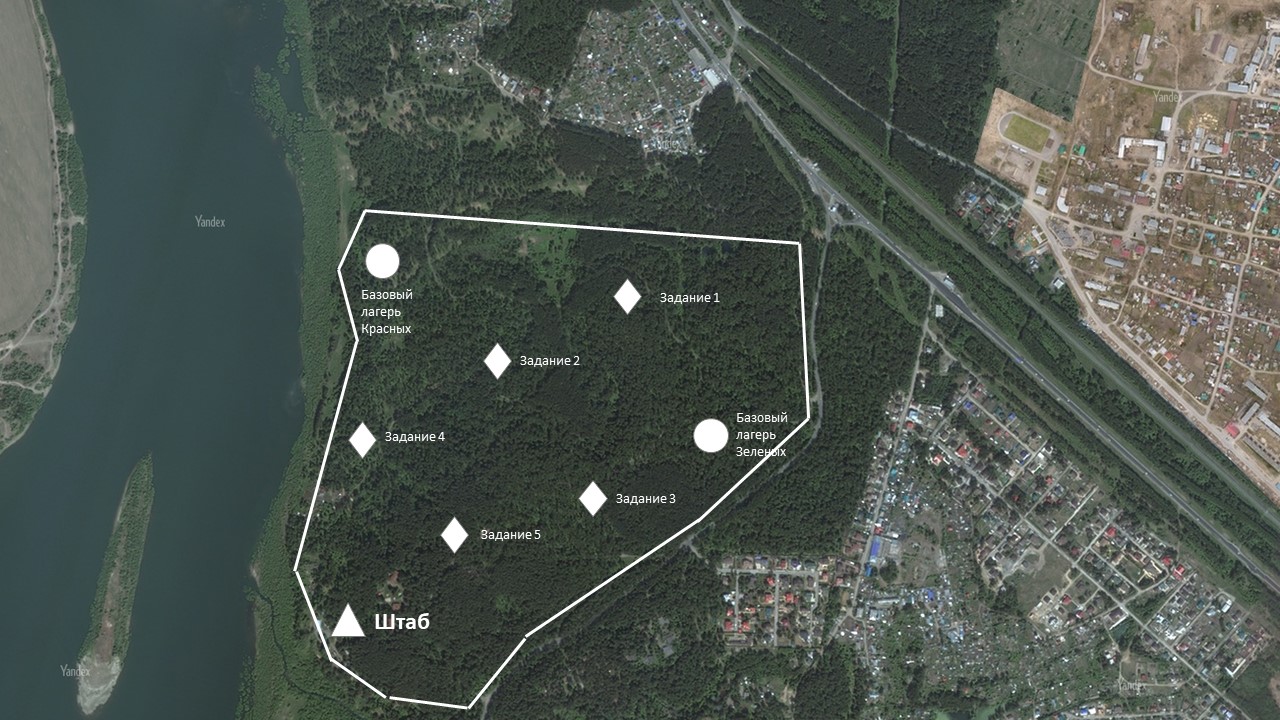 Приложение 2Чек-лист проведения Игры для Штабасостязания «Тактическая игра на местности»Приложение 3Сценария тактической игры на местностиВведениеНа территории, обозначенной сценарием Игры, действует две мобильных команды - Севере (синий цвет) и Юге (красный цвет), которые сражаются за контроль над нейтральной территорией. Обе группы обладают уникальными навыками и стратегиями, их цель - завоевать территорию и удержать ее под своим контролем. Схватка между командами обещает быть красочной и захватывающей. Каждая сторона готова на все ради победы, и только сильнейший сможет достичь своей цели. Удача и мастерство игроков решат исход этой эпической битвы за территорию.ПлощадкаПересеченная местность площадью не менее 1500х1500м. На территории проведения Игры должны быть оборудованы места для базовых лагерей отрядов, место финального задания (финальная точка), места промежуточных заданий.Для реализации сценария понадобятся:артефакты;средства радиосвязи или мобильной связи (при необходимости);лазертаг-оборудование: тагеры, мишени, аптечки, гранаты, контрольные точки;компас;спортивная карта местности;канцелярские наборы на каждый отряд;БПЛА;оборудование базового лагеря отрядов.Перед прохождением Игры отряды получают следующее оборудование: карту местности, карандаши, линейку компас для определения координат, необходимое лазертаг-оборудование, артефакт, соответствующий индивидуальной легенде отряда.Необходимое экипировка участниковЕдиная форма одеждыОдин смартфон с доступом к интернетуНачало ИгрыОтряды начинают Игру в местах своих базовых лагерей, которые расположены в разных концах территории проведения Игры. Базовый лагерь уже может быть разбит к началу Игры, либо отрядам необходимо разбить базовый лагерь.Задача 1.По заданным координатам будет указана точка сброса медицинской аптечки. Ваша задача, забрать аптечку и доставить в оперативны штаб.Задача 2.По заданным координатам ваша задача занять позиции в указанной точке и удержать контрольную точку в течение 10 минут.Задача 3.По заданным координатам ваша задача будет обнаружить оператора БПЛА, который поможет вам определить место дислокации оперативного штаба соперника.Задача 4.По заданным координатам было сброшено оружие. Ваша задача захватить данное вооружение и уничтожить оперативный штаб противника и захватить флаг.ПримечанияОсновную задачу и легенду группы получают либо до начала Игры, либо по готовности к выполнению основной задачи. Отряды в праве выбирать тактику и стратегию ведения игры.Игра считается завершённой после того, как уничтожен опорный штаб!Приложение 4Перечень дисквалификационных случаев состязания«Тактическая игра на местности»№Название отрядаЗнание отечественной историиОбщевойсковая грамотностьСтроевая подготовка Оказание первой помощиОсновы радиационной, химической и биологической защитыОгневая подготовкаВоенизированная полоса препятствий*Тактическая игра на местности(2 балла)Общийбалл123456№Название отрядаСпециализированные испытанияСпециализированные испытанияСпециализированные испытанияСпециализированные испытанияСпециализированные испытанияСпециализированные испытанияСпециализированные испытанияСпециализированные испытанияОбщийбалл за специализированные состязанияОбщийбалл отряда (отрядные + специализированные)Место 
в зачете№Название отрядаСостязание командировВоенно-полевая (тактическая) медицина Инженерно-саперное дело Основы управления и противодействия БПЛА Топография, спортивное ориентирование и корректировкаОсновы военной журналистики Штурм и тактика боя в ограниченном пространстве Кибербезопасность, фактчекинг и противодействие фейковой информацииОбщийбалл за специализированные состязанияОбщийбалл отряда (отрядные + специализированные)Место 
в зачете123456Отряд№ п/пСтроевой приемБаллПримечание (ошибки)1Доклад командира отряда2Ответ на приветствие3Осмотр внешнего вида участников (единообразие формы, опрятность)4Повороты на месте в составе отряда5Выполнение команд:«Становись», «Заправиться» «Равняйсь», «Смирно», «Вольно», «Разойтись»6Расчет на «первый» – «второй», перестроение из одношереножного строя в двухшереножный7Расчет по порядку в отряде8Размыкание и смыкание отряда9Дисциплина строяИтогИтогСтарший судья_________________ (_________________)              Подпись                               Фамилия И.О.«3» – прием выполнен в строгом соответствии с требованиями Строевого устава;«2» – прием выполнен в строгом соответствии с требованиями Строевого устава, но при этом была допущена одна ошибка;«1» – прием выполнен в соответствии с требованиями Строевого устава, но при этом были допущены две ошибки;«0» – прием пропущен, либо выполнен не в соответствии с требованиями Строевого устава, или при его выполнении допущено три ошибки и более.Отряд№ п/пСтроевой приемБаллПримечание (ошибки)1Доклад командира отряда2Движение строевым шагом3Изменение направления движения4Повороты в движении5Выполнение воинского приветствия в строю6Ответ на приветствие7Остановка отряда по команде «Стой»8Дисциплина строяИтогИтогСтарший судья_________________ (_____________)        Подпись                                  Фамилия И.О.«3» – прием выполнен в строгом соответствии с требованиями Строевого устава;«2» – прием выполнен в строгом соответствии с требованиями Строевого устава, но при этом была допущена одна ошибка;«1» – прием выполнен в соответствии с требованиями Строевого устава, но при этом были допущены две ошибки;«0» – прием пропущен, либо выполнен не в соответствии с требованиями Строевого устава, или при его выполнении допущено три ошибки и более.ОтрядОтряд________________________________________________________________________________________________________________________________________________________________________________________________________________________________________________________________________________________________________________________________________________________________________________________________________________________________________________№ п/пСтроевой приемСтроевой приемБалл
участник 1 Балл
участник 2Сумма балловПримечание (ошибки)1Доклад командиру отрядаДоклад командиру отряда2Выход из строяВыход из строя3Подход/отход от начальникаПодход/отход от начальника4Повороты на местеПовороты на месте5Движение строевым шагомДвижение строевым шагом6Повороты в движенииПовороты в движении7Выполнение воинского приветствия в движенииВыполнение воинского приветствия в движении8Возвращение в стройВозвращение в строй9Дисциплина строяДисциплина строяИтогИтогИтогСтарший судья_________________(_____________)        Подпись                                  Фамилия И.О.Старший судья_________________(_____________)        Подпись                                  Фамилия И.О.Старший судья_________________(_____________)        Подпись                                  Фамилия И.О.Старший судья_________________(_____________)        Подпись                                  Фамилия И.О.«3» – прием выполнен в строгом соответствии с требованиями Строевого устава;«2» – прием выполнен в строгом соответствии с требованиями Строевого устава, но при этом была допущена одна ошибка;«1» – прием выполнен в соответствии с требованиями Строевого устава, но при этом были допущены две ошибки;«0» – прием пропущен, либо выполнен не в соответствии с требованиями Строевого устава, или при его выполнении допущено три ошибки и более.«3» – прием выполнен в строгом соответствии с требованиями Строевого устава;«2» – прием выполнен в строгом соответствии с требованиями Строевого устава, но при этом была допущена одна ошибка;«1» – прием выполнен в соответствии с требованиями Строевого устава, но при этом были допущены две ошибки;«0» – прием пропущен, либо выполнен не в соответствии с требованиями Строевого устава, или при его выполнении допущено три ошибки и более.«3» – прием выполнен в строгом соответствии с требованиями Строевого устава;«2» – прием выполнен в строгом соответствии с требованиями Строевого устава, но при этом была допущена одна ошибка;«1» – прием выполнен в соответствии с требованиями Строевого устава, но при этом были допущены две ошибки;«0» – прием пропущен, либо выполнен не в соответствии с требованиями Строевого устава, или при его выполнении допущено три ошибки и более.№ п/пОтрядПлощадка № 1(балл)Площадка № 2(балл)Площадка № 3(балл)Итого(балл)МестоПримечанияОтряд№ п/пСтроевой приемБаллПримечание (ошибки)1Доклад командира отряда2Ответ на приветствие3Осмотр внешнего вида участников (единообразие формы, опрятность)4Повороты на месте в составе отряда5Выполнение команд:«Становись», «Заправиться» «Равняйсь», «Смирно», «Вольно», «Разойтись»6Расчет на «первый» – «второй», перестроение из одношереножного строя в двухшереножный7Расчет по порядку в отряде8Размыкание и смыкание отряда9Дисциплина строяИтогИтогСтарший судья_________________ (_________________)              Подпись                               Фамилия И.О.«3» – прием выполнен в строгом соответствии с требованиями Строевого устава;«2» – прием выполнен в строгом соответствии с требованиями Строевого устава, но при этом была допущена одна ошибка;«1» – прием выполнен в соответствии с требованиями Строевого устава, но при этом были допущены две ошибки;«0» – прием пропущен, либо выполнен не в соответствии с требованиями Строевого устава, или при его выполнении допущено три ошибки и более.Отряд№ п/пСтроевой приемБаллПримечание (ошибки)1Доклад командира отряда2Движение строевым шагом3Изменение направления движения4Повороты в движении5Выполнение воинского приветствия в строю6Ответ на приветствие7Остановка отряда по команде «Стой»8Дисциплина строяИтогИтогСтарший судья_________________ (_____________)        Подпись                           Фамилия И.О.«3» – прием выполнен в строгом соответствии с требованиями Строевого устава;«2» – прием выполнен в строгом соответствии с требованиями Строевого устава, но при этом была допущена одна ошибка;«1» – прием выполнен в соответствии с требованиями Строевого устава, но при этом были допущены две ошибки;«0» – прием пропущен, либо выполнен не в соответствии с требованиями Строевого устава, или при его выполнении допущено три ошибки и более.ОтрядОтряд________________________________________________________________________________________________________________________________________________________________________________________________________________________________________________________________________________________________________________________________________________________________________________________________________________________________________________№ п/пСтроевой приемСтроевой приемБалл
участник 1 Балл
участник 2Сумма балловПримечание (ошибки)1Доклад командиру отрядаДоклад командиру отряда2Выход из строяВыход из строя3Подход/отход от начальникаПодход/отход от начальника4Повороты на местеПовороты на месте5Движение строевым шагомДвижение строевым шагом6Повороты в движенииПовороты в движении7Выполнение воинского приветствия в движенииВыполнение воинского приветствия в движении8Возвращение в стройВозвращение в строй9Дисциплина строяДисциплина строяИтогИтогИтогСтарший судья_________________(_____________)        Подпись                       Фамилия И.О.Старший судья_________________(_____________)        Подпись                       Фамилия И.О.Старший судья_________________(_____________)        Подпись                       Фамилия И.О.Старший судья_________________(_____________)        Подпись                       Фамилия И.О.«3» – прием выполнен в строгом соответствии с требованиями Строевого устава;«2» – прием выполнен в строгом соответствии с требованиями Строевого устава, но при этом была допущена одна ошибка;«1» – прием выполнен в соответствии с требованиями Строевого устава, но при этом были допущены две ошибки;«0» – прием пропущен, либо выполнен не в соответствии с требованиями Строевого устава, или при его выполнении допущено три ошибки и более.«3» – прием выполнен в строгом соответствии с требованиями Строевого устава;«2» – прием выполнен в строгом соответствии с требованиями Строевого устава, но при этом была допущена одна ошибка;«1» – прием выполнен в соответствии с требованиями Строевого устава, но при этом были допущены две ошибки;«0» – прием пропущен, либо выполнен не в соответствии с требованиями Строевого устава, или при его выполнении допущено три ошибки и более.«3» – прием выполнен в строгом соответствии с требованиями Строевого устава;«2» – прием выполнен в строгом соответствии с требованиями Строевого устава, но при этом была допущена одна ошибка;«1» – прием выполнен в соответствии с требованиями Строевого устава, но при этом были допущены две ошибки;«0» – прием пропущен, либо выполнен не в соответствии с требованиями Строевого устава, или при его выполнении допущено три ошибки и более.№ п/пОтрядПлощадка № 1(балл)Площадка № 2(балл)Площадка № 3(балл)Итого(балл)МестоПримечания№п/пФИОКоличество балловКоличество баллов12345678910ВсегоВсегоВсего№п/пОтрядКоличество балловМесто12345678910№Описание аспектаБаллКрасная зонаКрасная зонаКрасная зона1Участник принял положение лежа12Участник лежит лицом к поверхности (не на спине) 13Участник перебрался в укрытие (при его наличии)14Участник не передвигается в красной зоне в полный рост15На нижнюю конечность наложен турникет (жгут)16Турникет (жгут) наложен максимально высоко17Участник осуществлял контроль за своим оружием18Турникет (жгут) наложен на раненую конечность1№ п/пАспектБаллПримечание (ошибки)1Участник принял положение лежа2Участник лежит лицом к поверхности (не на спине) 3Участник перебрался в укрытие (при его наличии)4Участник не передвигается в красной зоне в полный рост5На нижнюю конечность наложен турникет (жгут)6Турникет (жгут) наложен максимально высоко7Участник осуществлял контроль за своим оружием8Турникет (жгут) наложен на раненую конечностьИтогИтог№ п/пОтрядВремяОбщий баллПримечания№ п/пЭтапВремяШтрафные баллыВремя с учетом штрафных балловПримечания1.Полоса препятствий2.Преодоление препятствий из шин3.Колючая проволока4.Метание гранаты на точность5.Боеприпасы6.Финишная прямаяИтогоИтого№ п/пЭтапВремяШтрафные баллыВремя с учетом штрафных балловПримечания1.Полоса препятствий2.Преодоление препятствий из шин3.Колючая проволока4.Метание гранаты 
на точность5.Боеприпасы6.Финишная прямаяИтогоИтого№ п/пОтрядВремя с учетом штрафных балловМестоПримечанияИтогоИтогоОтряд№п/пТравма участникаНарушение последовательностиПадение деталиПадение деталиУгол при выполнении контроляСумма штрафных баллов№п/п2 балла2 балла каждое2 балла каждая2 балла каждая2 баллаСумма штрафных баллов12345678910ИТОГО:ИТОГО:ИТОГО:ИТОГО:ИТОГО:ИТОГО:Судья _______________(________________________)              Подпись                                 Фамилия И.О.Судья _______________(________________________)              Подпись                                 Фамилия И.О.Судья _______________(________________________)              Подпись                                 Фамилия И.О.Судья _______________(________________________)              Подпись                                 Фамилия И.О.СИСТЕМА ШТРАФОВ- Угол при выполнении контроля нахождения патрона в патроннике больше или меньше диапазона 45–70 градусов – 2 балла;- Получение травмы участником – 2 балла;- Нарушение последовательности выполнения норматива – 2 балла за каждое нарушение:- Падение детали оружия – 2 балла за каждоеСИСТЕМА ШТРАФОВ- Угол при выполнении контроля нахождения патрона в патроннике больше или меньше диапазона 45–70 градусов – 2 балла;- Получение травмы участником – 2 балла;- Нарушение последовательности выполнения норматива – 2 балла за каждое нарушение:- Падение детали оружия – 2 балла за каждоеСИСТЕМА ШТРАФОВ- Угол при выполнении контроля нахождения патрона в патроннике больше или меньше диапазона 45–70 градусов – 2 балла;- Получение травмы участником – 2 балла;- Нарушение последовательности выполнения норматива – 2 балла за каждое нарушение:- Падение детали оружия – 2 балла за каждоеОтряд№ участника п/пНарушение требований безопасности (травмирование участника)Падение патронаСумма штрафных баллов№ участника п/п2 балла2 балла каждыйСумма штрафных баллов12345678910ИТОГО:ИТОГО:ИТОГО:Судья _______________(________________________)              Подпись                                   Фамилия И.О.СИСТЕМА ШТРАФОВ- Нарушение требований безопасности (травмирование участника) – 2 балла.- Падение патрона – 2 балла за каждый.Отряд№ участника п/п№ участника п/пНарушение требований безопасности при выполнении стрельбыНарушение требований безопасности при выполнении стрельбыНепораженная зачетная мишеньСумма штрафных балловСумма штрафных баллов№ участника п/п№ участника п/п5 баллов5 баллов5 баллов каждуюСумма штрафных балловСумма штрафных баллов11①  ②  ③  ④  ⑤22①  ②  ③  ④  ⑤33①  ②  ③  ④  ⑤44①  ②  ③  ④  ⑤55①  ②  ③  ④  ⑤66①  ②  ③  ④  ⑤77①  ②  ③  ④  ⑤88①  ②  ③  ④  ⑤99①  ②  ③  ④  ⑤1010①  ②  ③  ④  ⑤ИТОГО:ИТОГО:ИТОГО:ИТОГО:ИТОГО:Судья _________________ (________________)              Подпись                         Фамилия И.О.Судья _________________ (________________)              Подпись                         Фамилия И.О.Судья _________________ (________________)              Подпись                         Фамилия И.О.СИСТЕМА ШТРАФОВ- Нарушение требований безопасности при выполнении стрельбы – 5 баллов
(в том числе: направление винтовки в любое сторону от мишенного комплекса более чем на 75 градусов, игнорирование команд инструктора).- Непораженная зачетная мишень – 5 баллов за каждую.СИСТЕМА ШТРАФОВ- Нарушение требований безопасности при выполнении стрельбы – 5 баллов
(в том числе: направление винтовки в любое сторону от мишенного комплекса более чем на 75 градусов, игнорирование команд инструктора).- Непораженная зачетная мишень – 5 баллов за каждую.СИСТЕМА ШТРАФОВ- Нарушение требований безопасности при выполнении стрельбы – 5 баллов
(в том числе: направление винтовки в любое сторону от мишенного комплекса более чем на 75 градусов, игнорирование команд инструктора).- Непораженная зачетная мишень – 5 баллов за каждую.Отряд№ п/пФамилия и имя участникаОтсутствие фиксации касания при передаче эстафеты
1 баллЧистое время отряда12345678910ИтогоИтогоСудья_______________ (__________________)              Подпись                                Фамилия И.О.СИСТЕМА ШТРАФОВ- Отсутствие фиксации касания при передаче эстафеты – 1 балл.№ п/пОтрядЧистое время отрядаМестоПримечанияИтогоИтогоКоличество участников - 10 человекК соревнованиям допускаются участники в возрасте 11-13 лет.Надевание Боевой одежды пожарного (БОП) и снаряжения.2 участника (участник № 1 и № 2): форма одежды спортивная (может быть форменная). Участник № 2, (с рекомендованной массой не более 30 кг)БОП уложена на столе (скамейке) любым способом. Пояс лежит под одеждой. Перчатки (краги) пожарного укладываются под ремень, либо рядом с БОП. Каска пожарного укладывается поверх БОП, либо рядом.Участники стоят в одном метре от боевой одежды и снаряжения лицом к ним. По команде «Внимание, марш» участники начинают надевать БОП. Этап считается завершенным после того, как БОП надета, все карабины (молния) застегнуты, пояс зафиксирован в пряжке, кончик пояса запасован в хомутик, подбородочный ремень каски застегнут, забрало опущено, краги (перчатки) пожарного надеты, рука поднята вверх и дана команда «Готов».После команды «Готов» - участник № 1 передает эстафету участнику № 3 – подбежав к нему и задев его рукой, а участник № 2 переходит на 4 этап (статистом). Пожарный кроссфит2 участника (участники № 3 и № 4): форма одежды спортивная.После передачи эстафеты участником № 1, каждый участник пожарного кроссфита выполняет 10 приседаний, 10 отжиманий, 10 джампинг джеков, 10 степов (на возвышенность, высотой не менее 30 см). После выполнения пожарного кроссфита двумя участниками, участник № 3 передает эстафету участнику № 5 и № 6, подав команду «Марш» - данный сигнал подается свистком.   Боевое развертывание2 участника (участники № 5 и № 6): форма одежды спортивная (штаны, курта с длинным рукавом (без капюшона)), допускается обувь – шиповки. Снаряжение – спортивная каска, спортивный пояс и спортивный пожарный ствол по пожарно-спасательному спорту.Участники находятся на линии старта. По команде «Марш» (по сигналу свистка), поданной участником № 3 - участники № 5 и № 6 проходят дистанцию 100 метровой полосы с препятствиями: преодолевает забор (высота 70 см., на расстоянии 23 метров от линии старта), затем берут спортивные пожарные рукава, смотанные в скатку (2 шт. – каждый, установленные в 28 метрах от линии старта), переносят их по буму (бревну) (высота бума (бревна) 80 см., длина 8 метров, начало бума - 38 метров от линии старта) соединяют рукава между собой, затем один рукав подсоединяется к трехходовому разветвлению (располагается на отметке 75 метров от линии старта), а другой - к спортивному пожарному стволу. Запрещается, пресекая финишную линию, держать спортивный пожарный ствол в руках (ствол прикрепляется к спортивному поясу на ленточную лямку длиной не более 0,5 м.).Этап считается выполненным после того, как оба участника прошли дистанцию полностью (финишировали) и все рукава соединены между собой, а также с трехходовым разветвлением и спортивным пожарным стволом.Требования к прохождению данного этапа изложены в Правилах служебно-прикладного спорта «Пожарно- спасательный спорт», приказ Минспорта России от 21 марта 2023 года № 189, дисциплина «Полоса препятствий». После выполнения боевого развертывания участник № 5 передает эстафету участнику № 7, задев его рукой. Транспортировка пострадавшего2 участника (участники № 7 и № 8): форма одежды спортивная (брюки, курта с длинным рукавом) (может быть форменная). Участники находятся на линии старта (исходная точка). После передачи эстафеты участником № 5, участники № 7 и № 8 подготавливают статиста (участника № 2) (с рекомендованной массой не более 30 кг) к транспортировке методом Раутека, после чего транспортируют его до сигнального конуса, который стоит на удалении 10 метров от начальной позиции, обходят его и возвращаются на исходную точку. Этап считается завершенным, когда пострадавшего вернули в исходную точку. После чего участник № 7 предает эстафету участнику № 9, добежав до линии старта, где находятся участники и подает команду - «Марш», при этом махнув рукой. Тушение имитации возгорания2 участника (участник № 9 и № 10). Форма одежды – форменная (х/б). Одеты в БОП и снаряжение.Участники стоят на линии старта, по команде участника № 7: «Марш» - участник № 9 опускает забрало на каске, берет порошковый огнетушитель ОП-2, выдергивает пломбу, чеку, проверяет на работоспособность, нажав на рычаг, после чего преодолевает дистанцию в 15 метров до горящего противня. Производит тушение имитации открытого пламени (положить яркий оранжевый предмет – сигнальный конус) в течение 4 секунд. После ликвидации имитации открытого пламени участник № 9 возвращается обратно, на точку старта, с огнетушителем. После возвращения на исходную позицию, второй участник № 10 проводит те же самые манипуляции, что и первый участник.Этап считается завершенным, после того, как два участника выполнили действия по тушению очага возгорания и оба вернулись на линию старта с огнетушителями.Правильность выполнения практических заданий оценивается судьей испытания и вносится в сводную ведомость.К каждой практической задачи дополнительно разрабатывается карта с перечнем штрафных баллов.Старший судья;Судья-хронометрист;Волонтер – секретарь;№АСПЕКТПРИМЕЧАНИЕБАЛЛНадевание боевой одежды пожарногоНадевание боевой одежды пожарногоНадевание боевой одежды пожарногоНадевание боевой одежды пожарного1.Застегнуть карабины (молнию)10 баллов не начисляется, если участники не застегнул хотя бы один карабин или не до конца застегнул молнию102.Застегнуть подбородочный хлястик на каске10 баллов не начисляется, если подбородочный хлястик на каске не застегнут103.Зафиксировать ремень (на два язычка в пряжке при их наличии) 5 баллов не начисляется, если ремень не зафиксирован (в т. ч.с помощью язычков (при их наличии)54.Надень две лямки на штанах10 баллов не начисляется, если не надеты две лямки, 5 баллов не начисляется, если не надета только одна лямка.105.Надеть краги (перчатки) 5 баллов не начисляется, если краги (перчатки) не надеты на  две руки56.Опустить забрало5 баллов не начисляется, если забрало не опущено5Пожарный кроссфитПожарный кроссфитПожарный кроссфитПожарный кроссфит1Выполнить 10 отжиманийНачислять 1 балл за каждое повторение1 отжимание – 1 балл2 отжимания – 2 балла…10 отжиманий – 10 баллов102Выполнить 10 приседанийНачислять 1 балл за каждое повторение1 приседаний – 1 балл2 приседаний – 2 балла…10 приседаний – 10 баллов103Выполнить 10 джампинг джековНачислять 1 балл за каждое повторение1 джампинг джек – 1 балл2 джампинг джек – 2 балла…10 джампинг джек – 10 баллов104Выполнить 10 степовНачислять 1 балл за каждое повторение1 степ – 1 балл2 степа – 2 балла…10 степов – 10 баллов10Боевое развертываниеБоевое развертываниеБоевое развертываниеБоевое развертывание1Соединить между собой два рукава  при помощи соединительных полугаек5 баллов не начисляется, если рукава не соединены друг с другом52Соединить полугайку от рукава к трехходовому разветвлению5 баллов не начисляется, если полугайка рукава не подключена к полугайке трехходового разветвления53Подсоединить рукава к пожарному стволу5 баллов не начисляется, если к рукаву не подсоединен пожарный ствол54Проложить рукава на всю длину5 баллов не начисляется, если рукава не разложены на всю длину 5Транспортировка пострадавшегоТранспортировка пострадавшегоТранспортировка пострадавшегоТранспортировка пострадавшего1Осуществить транспортировку пострадавшего методом Раутека10 баллов не начисляется, если транспортировка пострадавшего осуществлялась другим методом102Осуществить транспортировку пострадавшего в исходную точку5 баллов не начисляется, если пострадавшего не донесли до исходной точки и положили (посадили) на землю 53Гуманно обращаться с пострадавшим5 баллов не начисляется за негуманное обращение (уронить, пнуть)5Тушение имитации возгоранияТушение имитации возгоранияТушение имитации возгоранияТушение имитации возгорания1Опустить забрало5 баллов не начисляется, если забрало не опущено52Проверить огнетушитель на работоспособность5 баллов не начисляется, если участник не проверил огнетушитель на работоспособность перед тушением очага возгорания53Вернуться на исходную точку с огнетушителем5 баллов не начисляется, если участник вернулся на исходную точку без огнетушителя5№ п/пНазвание отрядаПервая помощьПервая помощьПервая помощь№ п/пНазвание отрядаПрактическое задание групповоеПрактическое задание групповоеПрактическое задание групповое№ п/пНазвание отряда(время)Общий баллкомментарийКоличество участников - 10 человекК соревнованиям допускаются участники в возрасте 14-17 лет.Надевание Боевой одежды пожарного (БОП) и снаряжения.2 участника (участник № 1 и № 2): форма одежды спортивная (может быть форменная). Участник № 2, (с рекомендованной массой не более 40 кг)БОП уложена на столе (скамейке) любым способом. Пояс лежит под одеждой. Перчатки (краги) пожарного укладываются под ремень, либо рядом с БОП. Каска пожарного укладывается поверх БОП, либо рядом.Участники стоят в одном метре от боевой одежды и снаряжения лицом к ним. По команде «Внимание, марш» участники начинают надевать БОП. Этап считается завершенным после того, как БОП надета, все карабины (молния) застегнуты, пояс зафиксирован в пряжке, кончик пояса запасован в хомутик, подбородочный ремень каски застегнут, забрало опущено, краги (перчатки) пожарного надеты, рука поднята вверх и дана команда «Готов».После команды «Готов» - участник № 1 передает эстафету участнику № 3 – подбежав к нему и задев его рукой, а участник № 2 переходит на 4 этап (статистом). Пожарный кроссфит2 участника (участники № 3 и № 4): форма одежды спортивная.После передачи эстафеты участником № 1, каждый участник пожарного кроссфита выполняет 10 приседаний, 10 отжиманий, 10 джампинг джеков, 10 степов (на возвышенность, высотой не менее 30 см). После выполнения пожарного кроссфита двумя участниками, участник № 3 передает эстафету участнику № 5 и № 6, подав команду «Марш» - данный сигнал подается свистком.   Боевое развертывание2 участника (участники № 5 и № 6): форма одежды спортивная (штаны, курта с длинным рукавом (без капюшона)), допускается обувь – шиповки. Снаряжение – спортивная каска, спортивный пояс и спортивный пожарный ствол по пожарно-спасательному спорту.Участники находятся на линии старта. По команде «Марш» (по сигналу свистка), поданной участником № 3 - участники № 5 и № 6 проходят дистанцию 100 метровой полосы с препятствиями: преодолевает забор (высота 70 см., на расстоянии 23 метров от линии старта), затем берут спортивные пожарные рукава, смотанные в скатку (2 шт. – каждый, установленные в 28 метрах от линии старта), переносят их по буму (бревну) (высота бума (бревна) 80 см., длина 8 метров, начало бума - 38 метров от линии старта) соединяют рукава между собой, затем один рукав подсоединяется к трехходовому разветвлению (располагается на отметке 75 метров от линии старта), а другой - к спортивному пожарному стволу. Запрещается, пресекая финишную линию, держать спортивный пожарный ствол в руках (ствол прикрепляется к спортивному поясу на ленточную лямку длиной не более 0,5 м.).  Этап считается выполненным после того, как оба участника прошли дистанцию полностью (финишировали) и все рукава соединены между собой, а также с трехходовым разветвлением и спортивным пожарным стволом.Требования к прохождению данного этапа изложены в Правилах служебно-прикладного спорта «Пожарно- спасательный спорт», приказ Минспорта России от 21 марта 2023 года № 189, дисциплина «Полоса препятствий». После выполнения боевого развертывания участник № 5 передает эстафету участнику № 7, задев его рукой. Транспортировка пострадавшего2 участника (участники № 7 и № 8): форма одежды спортивная (брюки, курта с длинным рукавом) (может быть форменная). Участники находятся на линии старта (исходная точка). После передачи эстафеты участником № 5, участники № 7 и № 8 подготавливают статиста (участника № 2) (с рекомендованной массой не более 40 кг) к транспортировке методом Раутека, после чего транспортируют его до сигнального конуса, который стоит на удалении 15 метров от начальной позиции, обходят его и возвращаются на исходную точку. Этап считается завершенным, когда пострадавшего вернули в исходную точку. После чего участник № 7 предает эстафету участнику № 9, добежав до линии старта, где находятся участники и подает команду - «Марш», при этом махнув рукой. Тушение имитации возгорания2 участника (участник № 9 и № 10). Форма одежды – форменная (х/б). Одеты в БОП и снаряжение.Участники стоят на линии старта, по команде участника № 7: «Марш» - участник № 9 опускает забрало на каске, берет порошковый огнетушитель ОП-2, выдергивает пломбу, чеку, проверяет на работоспособность, нажав на рычаг, после чего преодолевает дистанцию в 15 метров до горящего противня. Производит тушение открытого пламени (горение подготовленных дров, досок облитые горючей смесью) в течение 4 секунд. После ликвидации открытого пламени участник № 9 возвращается обратно, на точку старта, с огнетушителем. После возвращения на исходную позицию, второй участник № 10 проводит те же самые манипуляции, что и первый участник.Этап считается завершенным, после того, как двумя участниками было потушено пламя и они оба вернулись на линию старта с огнетушителями.Правильность выполнения практических заданий оценивается судьей испытания и вносится в сводную ведомость.К каждой практической задачи дополнительно разрабатывается карта с перечнем штрафных баллов.Старший судья;Судья-хронометрист;Волонтер – секретарь;№АСПЕКТПРИМЕЧАНИЕБАЛЛНадевание боевой одежды пожарногоНадевание боевой одежды пожарногоНадевание боевой одежды пожарногоНадевание боевой одежды пожарного1.Застегнуть карабины (молнию)10 баллов не начисляется, если участники не застегнул хотя бы один карабин или не до конца застегнул молнию102.Застегнуть подбородочный хлястик на каске10 баллов не начисляется, если подбородочный хлястик на каске не застегнут103.Зафиксировать ремень (на два язычка в пряжке при их наличии) 5 баллов не начисляется, если ремень не зафиксирован (в т. ч. с помощью язычков (при их наличии)54.Надень две лямки на штанах10 баллов не начисляется, если не надеты две лямки, 5 баллов не начисляется, если не надета только одна лямка.105.Надеть краги (перчатки) 5 баллов не начисляется, если краги (перчатки) не надеты на две руки56.Опустить забрало5 баллов не начисляется, если забрало не опущено5Пожарный кроссфитПожарный кроссфитПожарный кроссфитПожарный кроссфит1Выполнить 10 отжиманийНачислять 1 балл за каждое повторение1 отжимание – 1 балл2 отжимания – 2 балла…10 отжиманий – 10 баллов102Выполнить 10 приседанийНачислять 1 балл за каждое повторение1 приседаний – 1 балл2 приседаний – 2 балла…10 приседаний – 10 баллов103Выполнить 10 джампинг джековНачислять 1 балл за каждое повторение1 джампинг джек – 1 балл2 джампинг джек – 2 балла…10 джампинг джек – 10 баллов104Выполнить 10 степовНачислять 1 балл за каждое повторение1 степ – 1 балл2 степа – 2 балла…10 степов – 10 баллов10Боевое развертываниеБоевое развертываниеБоевое развертываниеБоевое развертывание1Соединить между собой два рукава  при помощи соединительных полугаек5 баллов не начисляется, если рукава не соединены друг с другом52Соединить полугайку от рукава к трехходовому разветвлению5 баллов не начисляется, если полугайка рукава не подключена к полугайке трехходового разветвления53Подсоединить рукава к пожарному стволу5 баллов не начисляется, если к рукаву не подсоединен пожарный ствол54Проложить рукава на всю длину5 баллов не начисляется, если рукава не разложены на всю длину 5Транспортировка пострадавшегоТранспортировка пострадавшегоТранспортировка пострадавшегоТранспортировка пострадавшего1Осуществить транспортировку пострадавшего методом Раутека10 баллов не начисляется, если транспортировка пострадавшего осуществлялась другим методом102Осуществить транспортировку пострадавшего в исходную точку5 баллов не начисляется, если пострадавшего не донесли до исходной точки и положили (посадили) на землю 53Гуманно обращаться с пострадавшим5 баллов не начисляется за негуманное обращение (уронить, пнуть)5Тушение имитации возгоранияТушение имитации возгоранияТушение имитации возгоранияТушение имитации возгорания1Опустить забрало5 баллов не начисляется, если забрало не опущено52Проверить огнетушитель на работоспособность5 баллов не начисляется, если участник не проверил огнетушитель на работоспособность перед тушением очага возгорания53Потушить возгорание10 баллов не начисляется, если возгорание не потушено104Вернуться на исходную точку с огнетушителем5 баллов не начисляется, если участник вернулся на исходную точку без огнетушителя5№ п/пНазвание отрядаПервая помощьПервая помощьПервая помощь№ п/пНазвание отрядаПрактическое задание групповоеПрактическое задание групповоеПрактическое задание групповое№ п/пНазвание отряда(время)Общий баллкомментарий№Описание аспектаБалл1Участник описал замысел действий взвода и сил32Участник произвел расчет времени13Участник указал доклад вышестоящему начальству14Участник указал проведение дополнительных разведывательных мероприятий15Участник указал подготовку и проверку готовности взвода16Участник указал исходный рубеж и задачу17Участник оценил обстановку, указав возможный характер действий условного противника, состояние и обеспеченность его огневых средств, защитные свойства местности18Участник определил боевой порядок, маневренную и огневую отряда, указал сектора стрельбы19Участник обозначил вопросы обеспечения взаимодействия110Участник обозначил вопросы всестороннего обеспечения111Участник обозначил свое место в замысле1№ п/пАспектБаллВремя прохожденияУчастник описал замысел действий взвода и силУчастник произвел расчет времениУчастник указал доклад вышестоящему начальствуУчастник указал проведение дополнительных разведывательных мероприятийУчастник указал подготовку и проверку готовности взводаУчастник указал исходный рубеж и задачуУчастник оценил обстановку, указав возможный характер действий условного противника, состояние и обеспеченность его огневых средств, защитные свойства местностиУчастник определил боевой порядок, маневренную и огневую отряда, указал сектора стрельбыУчастник обозначил вопросы обеспечения взаимодействияУчастник обозначил вопросы всестороннего обеспеченияУчастник обозначил свое место в замыслеИтогоИтого№Описание аспектаБаллКрасная зонаКрасная зонаКрасная зона1Выдвижение осуществлялось с контролем секторов, оружие контролировалось участником12Осуществлен контакт (опознание) с раненым13Произведено задымление сектора14Подход к раненому осуществлен корректно (не в полный рост)15Участник осуществил контроль за оружием раненого16Участник(и) осуществлял(и) контроль за своим оружием17Участники не работали в «красной зоне» в полный рост18Раненый эвакуирован из «красной зоны»1Желтая зонаЖелтая зонаЖелтая зона9На место ранения приложен давящий элемент (кусок многослойной ткани, бинт)110На голову наложена повязка111Повязка закрывает всю поверхность ранения112Повязка не спадает с головы пострадавшего113Выбран способ вязки эвакуационной стропы «Кольцо» или «Три восьмёрки». Не начислять баллы, если выбран другой способ вязки114Способ «Кольцо» или «Три восьмёрки» связан правильно. Не начислять баллы, если вязка выполнена с нарушением115Оконечные концы петли сцеплены карабином. Не начислять баллы, если концы не сцеплены или карабин вцеплен в один из оконечных концов116Участники осуществляли контроль за своим оружием117Раненый эвакуирован из «желтой зоны»118Раненый укрыт термоодеялом1Зеленая зонаЗеленая зонаЗеленая зона19Участники провели контрольный осмотр раненого120Раненый укрыт термоодеялом1№ п/пАспектБаллПримечание (ошибки)Красная зонаКрасная зонаКрасная зонаКрасная зона1Выдвижение осуществлялось с контролем секторов, оружие контролировалось участником2Осуществлен контакт (опознание) с раненым3Произведено задымление сектора4Подход к раненому осуществлен корректно (не в полный рост)5Участник осуществил контроль за оружием раненого6Участник(и) осуществлял(и) контроль за своим оружием7Участники не работали в «красной зоне» в полный рост8Раненый эвакуирован из «красной зоны»Желтая зонаЖелтая зонаЖелтая зонаЖелтая зона9На место ранения приложен давящий элемент (кусок многослойной ткани, бинт)10На голову наложена повязка11Повязка закрывает всю поверхность ранения12Повязка не спадает с головы пострадавшего13Выбран способ вязки эвакуационной стропы «Кольцо» или «Три восьмёрки». Не начислять баллы, если выбран другой способ вязки14Способ «Кольцо» или «Три восьмёрки» связан правильно. Не начислять баллы, если вязка выполнена с нарушением15Оконечные концы петли сцеплены карабином. Не начислять баллы, если концы не сцеплены или карабин вцеплен в один из оконечных концов16Участники осуществляли контроль за своим оружием17Раненый эвакуирован из «желтой зоны»18Раненый укрыт термоодеяломЗеленая зонаЗеленая зонаЗеленая зонаЗеленая зона19Участники провели контрольный осмотр раненого20Раненый укрыт термоодеяломИтогИтог№ п/пФИО участника
и наименования отрядаБаллМесто в рейтинге испытанияКомментарий№Описание аспектаБаллКрасная зонаКрасная зонаКрасная зонаКрасная зона1Выдвижение осуществлялось с контролем секторов, оружие контролировалось участником12Осуществлен контакт (опознание) с раненым13Произведено задымление сектора14Подход к раненому осуществлен корректно (не в полный рост)15Участник(и) осуществил контроль за оружием раненого16На нижнюю конечность раненого наложен турникет (жгут), конечность выбрана верно17Турникет (жгут) наложен максимально высоко, технически правильно18Участник(и) осуществлял(и) контроль за своим оружием19Участники не работали в «красной зоне» в полный рост110Раненый эвакуирован из «красной зоны»1Желтая зонаЖелтая зонаЖелтая зонаЖелтая зона11На нижнюю конечность раненого наложена повязка (бандаж), конечность выбрана верно112Повязка (бандаж) наложена на место ранения, технически правильно, перекрывает рану, не разматывается113Раненый уложен на мягкие носилки114Раненый укрыт термоодеялом115На протяжении оказания помощи осуществлялся речевой контакт с раненым116Участники осуществляли контроль за своим оружием117Раненый эвакуирован из «желтой зоны»1Зеленая зонаЗеленая зонаЗеленая зонаЗеленая зона18Участники переналожили жгут (турникет)119Второй жгут (турникет) наложен правильно, максимально высоко (или в непосредственной близости от первого, если первый был наложен прям у корня конечности)1№ п/пАспектБаллПримечание (ошибки)Красная зонаКрасная зонаКрасная зонаКрасная зона1Выдвижение осуществлялось с контролем секторов, оружие контролировалось участником2Осуществлен контакт (опознание) с раненым3Произведено задымление сектора4Подход к раненому осуществлен корректно (не в полный рост)5Участник(и) осуществил контроль за оружием раненого6На нижнюю конечность раненого наложен турникет (жгут), конечность выбрана верно7Турникет (жгут) наложен максимально высоко, технически правильно8Участник(и) осуществлял(и) контроль за своим оружием9Участники не работали в «красной зоне» в полный рост10Раненый эвакуирован из «красной зоны»Желтая зонаЖелтая зонаЖелтая зонаЖелтая зона11На нижнюю конечность раненого наложена повязка (бандаж), конечность выбрана верно12Повязка (бандаж) наложена на место ранения, технически правильно, перекрывает рану, не разматывается13Раненый уложен на мягкие носилки14Раненый укрыт термоодеялом15На протяжении оказания помощи осуществлялся речевой контакт с раненым16Участники осуществляли контроль за своим оружием17Раненый эвакуирован из «желтой зоны»Зеленая зонаЗеленая зонаЗеленая зонаЗеленая зона18Участники переналожили жгут (турникет)19Второй жгут (турникет) наложен правильно, максимально высоко (или в непосредственной близости от первого, если первый был наложен прям у корня конечности)ИтогИтог№ п/пФИОНазвание отрядаВремяОбщий баллПримечание№АспектБалл1.Нарушение последовательности установки2 штрафных балла к основному времени2.Установили, но не замаскировали13.Установили и замаскировали04.Задание не выполнялось2 штрафных балла к основному времени5.Уложились в отведенное время5№АспектБалл1.Не нашли минуЗа каждую мину 2 штрафных балла2.Нашли, но не отметили флажком 1 штрафной балл за каждуюОт 13.Нашли и отметили флажком04.Наступили на мину10 минут штрафного времени№ п/пАспектБаллШтрафные баллыВремя прохождения
с учетом штрафных балловЗадание 1Задание 1Задание 1Задание 1Задание 1Задание 1Нарушение последовательности установкиУстановили, но не замаскировалиУстановили и замаскировалиЗадание не выполнялосьУложились в отведенное времяЗадание 2Задание 2Задание 2Задание 2Задание 2Задание 2Не нашли минуНашли, но не отметили флажком 1 штрафной балл за каждуюНашли и отметили флажкомНаступили на минуЗадание 3Задание 3Задание 3Задание 3Задание 3Задание 3Не найдена минаЗа каждого подорвавшегося участника командыЗа неправильную установку миныНе обозначил мины флажкамиНе выполнял заданиеНе передал данныеИтогоИтого№ п/пФИОНазвание отрядаВремя прохожденияБаллМесто в рейтинге испытания№АспектПримечаниеБалл1Обнаружение мины10 баллов за обнаружение0 баллов за необнаружение0-10 баллов2Разминирование (поиск мин с помощью комплекта разминирования, металлоискателя)За подорвавшегося участника команды – 15 штрафных баллов.От 0 баллов3Доклад о выполнении этапа по средствам радиосвязиСапер не передал данные – 10 штрафных баллов.0-10№АспектПримечаниеБалл1.Метание саперной кошкиРазминирование кошкой со второго раза – 5 штрафных баллов.Разминирование кошкой с третьего раза – 10 штрафных баллов.За неразминирование кошкой – 15 штрафных баллов. 0-152.Разминирование (поиск мин с помощью комплекта разминирования, металлоискателя)За подорвавшегося участника команды – 15 штрафных баллов.От 0 баллов3.Установка растяжкиЗа неправильную установку растяжки – 10 штрафных баллов.0-104Доклад о выполнении этапа по средствам радиосвязиСапер не передал данные – 10 штрафных баллов.0-10№ п/пАспектБаллШтрафные баллыВремя прохождения
с учетом штрафных балловЗадание 1Задание 1Задание 1Задание 1Задание 1Задание 1Обнаружение миныРазминирование Доклад о выполнении этапа
по средствам радиосвязиЗадание 2Задание 2Задание 2Задание 2Задание 2Задание 2Метание саперной кошкиРазминирование Установка растяжкиДоклад о выполнении этапа
по средствам радиосвязиЗадание 3Задание 3Задание 3Задание 3Задание 3Задание 3Метание саперной кошкиРазминирование Не найдена минаЗа подорвавшегося участника командыИтогоИтого№ п/пФИОНазвание отрядаВремя прохожденияБаллМесто в рейтинге испытания12№п/пФИОВремя (мин:сек)БаллыМесто в рейтинге испытания№Описание аспектаБалл1Участник выбрал себе позывной12Участник создал авторский телеграм-канал13Участник создал описание телеграм-канала без языковых, логических и смысловых ошибок24Участник подготовил приветственный пост без языковых, логических и смысловых ошибок25Участник проявил креативный подход в создании приветственного поста (снял видео, фото, интерактив)1№ п/пНазвание отрядаВоенный корреспондентВоенный корреспондентВоенный корреспондентВоенный корреспондентВоенный корреспондентВоенный корреспондентВоенный корреспондентВоенный корреспондент№ п/пНазвание отрядаПрактическое задание индивидуальноеПрактическое задание индивидуальноеПрактическое задание индивидуальноеТеоретическое индивидуальное заданиеТеоретическое индивидуальное заданиеТеоретическое индивидуальное заданиеИтоговый баллМесто в рейтинге испытания№ п/пНазвание отрядаВремяОбщий баллКомментарийВремяОбщий баллКомментарий№Описание аспектаБалл1Участник выбрал себе позывной12Участник создал авторский телеграм-канал13Участник создал описание телеграм-канала без языковых, логических и смысловых ошибок24Участник подготовил приветственный пост без языковых, логических и смысловых ошибок25Участник проявил креативный подход в создании приветственного поста (снял видео, фото, интерактив)1№Описание аспектаБалл1Участник обнаружил и исправил все языковые ошибки12Участник обнаружил и исправил все логические ошибки13Участник обнаружил и исправил все фактические ошибки (выявил фейки)1№АспектПримечаниеБалл1За каждое обнаружение дозорных условным противником – производится выстрел из лазертаг привода (шумовой эффект
из охолощенного оружия в случае отсутствия лазертаг оборудования)Снимается один из пяти баллов; после трех обстрелов дозорные выбывают из борьбы- 5№АспектПримечаниеБалл1Не проведена разведка местностиЗа необнаружение на этапе количества человек противника (- 5 баллов за каждого)-52При захвате переднего края 
и удержания штрафные баллы начисляются за поражение участника из лазертаг оружия.За поражение каждого участника этапа-5№АспектПримечание1постановка задачи командиром группы;была ли проверена связь;проверка обмундирования;проверка вооружения;проверка боекомплекта
у личного составане поставлена задача командиром – штраф 5 баллов;не проверена связь – штраф 5 баллов;не проверено обмундирование – штраф 5 баллов;не проверено вооружение – штраф 5 баллов;боекомплект у л/c – штраф 5 баллов2Быстрота нахождения здания
с условным противникомВыдается карта отряду, включается секундомер.
До 1 минуты 0 баллов, далее
по нарастающей, более одной минуты 1 балл, и т.д.3Быстрота разведки БПЛА, обнаружение условного противника, если просматриваются, прикрытие условного противника с улицы, входы и выходы из зданияДо 1 минуты 0 баллов,
далее по нарастающей,
более одной минуты 1 балл,
и т.д.4Скрытность огневой поддержки (снайпер, пулеметчик)Оценивается в 5 баллов.Если снайпера, пулеметчика
не видно, хорошо замаскировано, то 0 баллов5Поражение условного противникаПоражение условного противника – 0;Условный противник не поражен – 5 баллов№АспектПримечание1постановка задачи командиром отряда,была ли проверена связь;проверка обмундирования;проверка вооружения, боекомплект у личного составане поставлена задача командиром – штраф 5 баллов;не проверена связь – штраф 5 баллов;не проверено обмундирование – штраф 5 баллов;не проверено вооружение, боекомплект у л/c – штраф 5 баллов.Один балл – одна минута,5 баллов – 5 минут2Быстрота нахождения здания с условным противникомВыдается карта отряду, включается секундомер.
До 1 минуты 0 баллов,
далее по нарастающей, более одной минуты 1 балл, и т.д.3Быстрота разведки БПЛА, обнаружение условного противника, если просматриваются, прикрытие условного противника с улицы, входы и выходы из зданияДо 1 минуты 0 баллов,
далее по нарастающей,
более одной минуты 1 балл,
и т.д.4Скрытность огневой поддержки (снайпер, пулеметчик)Оценивается в 5 баллов.Если снайпера, пулеметчика не видно, хорошо замаскировано, то 0 баллов5Вход в здание, от наличия планировки комнатыПравильный вход – 0 баллов.Неправильный вход – 5 баллов6Поражение условного противникаПоражение условного противника – 0;Условный противник не поражен – 5 баллов№ п/пАспектБаллШтрафные баллыВремя прохождения
с учетом штрафных балловЗадание 1Задание 1Задание 1Задание 1Задание 1Обнаружение дозорных Задание 2Задание 2Задание 2Задание 2Задание 2Не проведена разведка местностиПоражение участника из лазертаг оружия.ИтогоИтого№ п/пАспектБаллШтрафные баллыВремя прохождения
с учетом штрафных балловЗадание 1Задание 1Задание 1Задание 1Задание 1Постановка задачи командиром группыБыстрота нахождения здания
с условным противникомБыстрота разведки БПЛА Скрытность огневой поддержки (снайпер, пулеметчик)Правильность входа в здание,
от наличия планировки комнатыПоражение условного противникаЗадание 2Задание 2Задание 2Задание 2Задание 2Постановка задачи командиром отрядаБыстрота нахождения здания
с условным противникомБыстрота разведки БПЛА, Скрытность огневой поддержки (снайпер, пулеметчик)Правильное перемещение
по лестничной площадкеВход в здание, от наличия планировки комнатыПоражение условного противникаИтогоИтого№п/пФИОИтого баллыИтоговое место№Описание аспектаБаллыБаллы№Описание аспектаВыполненоНе выполнено1Проникновение142Интернет143Флешка144Вирус на флешке145Расшифровка146Дополнительный фишинг147HOSTS058Определение домена149Участник, занявший 1 место по времени1110Участник, занявший 2 место по времени2211Участник, занявший 3 место по времени3312Участник, занявший 4 место по времени44№ п/пЗаданиеПрактическое заданиеПрактическое задание№ п/пЗаданиеОбщий баллКомментарий1Проникновение2Интернет3Флешка4Вирус на флешке5Расшифровка6Дополнительный фишинг7HOSTS8Определение домена9Время выполнения№п/пФИОИтого баллыИтоговое место№Описание аспекиаБаллыБаллы№Описание аспекиаВыполненоНе выполнено1Обжим кабеля (Патч-корд) Rj-45 для подключения ПК или ноутбука к сети Интернет142Проникновение143Рабочий стол144Пароль флешки145Флешка146Включение Интернета147Фишинг058Яндекс диск149Участник, занявший 1 место по времени1110Участник, занявший 2 место по времени2211Участник, занявший 3 место по времени3312Участник, занявший 3 место по времени44№ п/пЗаданиеПрактическое заданиеПрактическое заданиеПрактическое задание№ п/пЗаданиеОбщий баллКомментарий1Обжим кабеля (Патч-корд) Rj-45 для подключения ПК или ноутбука к сети Интернет2Проникновение3Рабочий стол4Пароль флешки5Флешка6Включение Интернета7Фишинг8Яндекс диск9Время выполнения№п/пФИОИтого баллыИтоговое место№ п/пДействиеОтметка 
о выполнении1Определение и формирование Штаба:Командующий Игрой;Судейская коллегия;медицинский персонал;кураторы (количество соответствует количеству команд);организаторы-статисты (по необходимости);организаторы на промежуточных этапах2Определение места проведения ИгрыПлощадь территории должна составлять не менее 1000 м2
при расчете на 2-3 отряда по 10 человек каждый. При увеличении числа отрядов, площадь территории должна быть увеличена пропорционально количеству отрядов, проходящих Игру3Обследование местности на предмет опасных участковК опасным местам могут быть отнесены овраги, обрывы, водоемы и другие объекты местности. Они должны быть отмечены
на карте (плане) местности4Разработка карты (плана) местностиНа карте должны быть обозначены масштаб, направление
на север, объекты местности. В качестве данной карты можно использовать топографическую карту для спортивного ориентирования либо спутниковый снимок местности5Определение места расположения Штаба ИгрыШтаб Игры должен быть расположен в месте, равноудаленном
от базовых лагерей отрядов. Штаб Игры должен вмещать в себя 2/3 участников, единовременно проходящих Игру, и располагать достаточным пространством для того, чтобы осуществить механизм восстановления жизни6Определение мест базовых лагерейБазовые лагеря должны располагаться таким образом, чтобы, находясь в одном из них не было видно остальных. Рекомендуется располагать базовые лагеря на разных концах территории7Определение наборов заданий- основная задача;- промежуточные этапы8Определение мест проведения промежуточных заданийМеста проведения промежуточных этапов должны быть расположены возле конкретных ориентиров – объектов местности. Должны располагать достаточной площадью для проведения промежуточного этапа9Подготовка необходимого оборудованияПеречень материально-технического обеспечения формируется исходя из выбора игровой модели и конкретного сценария Игры10Проведение инструктажаИнструктаж по технике безопасности с указанием опасных мест, к которым могут быть отнесены овраги, обрывы, водоемы и другие объекты местности.Помимо этого, необходимо проинструктировать участников о правилах Игры, задачах каждого отряда. Особое внимание следует уделить порядку использования и восстановления жизни. Также необходимо напомнить игрокам об уважительном отношении друг к другу, честности и разумности действий11Проведение тожественного открытияс Государственным гимном Российской Федерации, приветствием Командующего Игрой и руководителем образовательной организации12Сбор обратной связи:- от участников;- от членов Штаба13Подготовка отчета№ п/пИгровая ситуация1Прикрытие жизни рукой2Снятие жизни для дезинформации соперника3Нецензурные выражения4Применение болевых приемов5Применение удушающих приемов6Нанесение ударов по сопернику7Использование посторонних предметов для снятия жизней8Нанесение телесных повреждений (зубами, ногтями)9Преждевременное покидание места восстановления жизни10Использование не своих жизней11Подделка жизней№ п/пНаименованиеПоказательКол-во баллов1Общее время выполнения основной задачи00:301001Общее время выполнения основной задачи00:40951Общее время выполнения основной задачи00:50901Общее время выполнения основной задачи01:00872Количество бойцов, не выбывших из Игры (в случае, если ни один отряд не выполнил основную задачу, а время, отведенное 
на Игру, вышло)101002Количество бойцов, не выбывших из Игры (в случае, если ни один отряд не выполнил основную задачу, а время, отведенное 
на Игру, вышло)9902Количество бойцов, не выбывших из Игры (в случае, если ни один отряд не выполнил основную задачу, а время, отведенное 
на Игру, вышло)8852Количество бойцов, не выбывших из Игры (в случае, если ни один отряд не выполнил основную задачу, а время, отведенное 
на Игру, вышло)7802Количество бойцов, не выбывших из Игры (в случае, если ни один отряд не выполнил основную задачу, а время, отведенное 
на Игру, вышло)6702Количество бойцов, не выбывших из Игры (в случае, если ни один отряд не выполнил основную задачу, а время, отведенное 
на Игру, вышло)5652Количество бойцов, не выбывших из Игры (в случае, если ни один отряд не выполнил основную задачу, а время, отведенное 
на Игру, вышло)4602Количество бойцов, не выбывших из Игры (в случае, если ни один отряд не выполнил основную задачу, а время, отведенное 
на Игру, вышло)3572Количество бойцов, не выбывших из Игры (в случае, если ни один отряд не выполнил основную задачу, а время, отведенное 
на Игру, вышло)2552Количество бойцов, не выбывших из Игры (в случае, если ни один отряд не выполнил основную задачу, а время, отведенное 
на Игру, вышло)1503Правильность выполнения Финального задания
 (по необходимости)Выполнено03Правильность выполнения Финального задания
 (по необходимости)Не выполнено-25